РОССИЙСКАЯ ФЕДЕРАЦИЯИРКУТСКАЯ ОБЛАСТЬАЛАРСКИЙ РАЙОНМО «НЫГДА»ПЕЧАТНОЕ СРЕДСТВО МАССОВОЙ ИНФОРМАЦИИ «НЫГДИНСКИЙ  ВЕСТНИК»20 апреля 2023 года, выпуск № 071. Публикуется постановление администрации МО «Ныгда» от 10.04.2023 №17-п «Об утверждении порядка применения аналитических кодов бюджетной классификации для учета операций с целевыми субсидиями, предоставляемые муниципальным бюджетным учреждениям муниципального образования «Ныгда».2. Публикуется постановление администрации муниципального образования «Ныгда» от 10.04.2023 №18-п «Об одобрении реализации проекта по благоустройству общественного пространства на территории муниципального образования «Ныгда» «Создание инфраструктуры для организации и проведения культурно-массовых мероприятий в парковой зоне отдыха в д. Ныгда, ул. Советская, 14, (летняя эстрада)» на 2024 год.3. Публикуется решение Думы муниципального образования «Ныгда» от 12.04.2023 г. №4/420 «О внесении изменений в решение думы муниципального образования «Ныгда» «О бюджете муниципального образования «Ныгда» на 2023 год и плановый период 2024 и 2025 годов от 28.12.2022 №4/410-дмо»4. Публикуется решение Думы муниципального образования «Ныгда» от 12.04.2023 г. №4/421 «Об отмене решения думы муниципального образования «Ныгда» от 30.03.2023 № 4/418-дмо «О внесении изменений и дополнений в устав муниципального образования «Ныгда».5. Публикуется решение Думы муниципального образования «Ныгда» от 12.04.2023 г. №4/422 «О внесении изменений и дополнений в устав муниципального образования «Ныгда».6. Публикуется решение Думы муниципального образования «Ныгда» от 12.04.2023 г. №4/423 «Об утверждении положения о бюджетном процессе в муниципальном образовании «Ныгда».7. Публикуется уведомление о неудовлетворительном качестве питьевой воды. воды10.04.2023г. №17-пРОССИЙСКАЯ ФЕДЕРАЦИЯИРКУТСКАЯ ОБЛАСТЬАЛАРСКИЙ МУНИЦИПАЛЬНЫЙ РАЙОНМУНИЦИПАЛЬНОЕ ОБРАЗОВАНИЕ «НЫГДА»АДМИНИСТРАЦИЯ ПОСТАНОВЛЕНИЕОБ УТВЕРЖДЕНИИ ПОРЯДКА ПРИМЕНЕНИЯ АНАЛИТИЧЕСКИХ КОДОВ БЮДЖЕТНОЙ КЛАССИФИКАЦИИ ДЛЯ УЧЕТА ОПЕРАЦИЙ С ЦЕЛЕВЫМИ СУБСИДИЯМИ, ПРЕДОСТАВЛЯЕМЫЕ МУНИЦИПАЛЬНЫМ БЮДЖЕТНЫМ УЧРЕЖДЕНИЯМ МУНИЦИПАЛЬНОГО ОБРАЗОВАНИЯ «НЫГДА»В соответствии с абзацем 7 статьи 9 Бюджетного кодекса Российской Федерации, в целях реализации решения Думы муниципального образования «Ныгда» от 28.12.2022г. № 4/10-дмо «О бюджете муниципального образования «Ныгда» на 2023 год и плановый период 2024 и 2025 годов», на основании Постановления главы администрации муниципального образования «Ныгда» от 19.01.2023 г. № 3-п  «Об утверждении плана финансово-хозяйственной деятельности муниципального бюджетного учреждения культуры «Информационно-культурный центр» муниципального образования «Ныгда» на 2023 г. и плановый период 2024-2025гг.»  ПОСТАНОВЛЯЮ:1.Утвердить прилагаемый Порядок применения аналитических кодов бюджетной классификации для учета операций с целевыми субсидиями, предоставляемые муниципальным бюджетным учреждениям муниципального образования «Ныгда», согласно приложению.2.Рекомендовать бюджетным учреждениям при составлении, утверждении, исполнении плана финансово–хозяйственной деятельности руководствоваться настоящим порядком.3.Контроль за исполнением настоящего постановления оставляю за собой.Глава администрации   муниципального образования «Ныгда»                                             И.Т. СагановаПриложениеУтверждено постановлениемГлавы администрацииот 10.04.2023 г. № 17-п_Порядокприменения аналитических кодов бюджетной классификации для учета операций с целевыми субсидиями, предоставляемые муниципальным бюджетным и автономным учреждениямНастоящий порядок применения  кодов бюджетной классификации для учета операций с целевыми субсидиями, предоставляемые муниципальным бюджетным учреждениям, разработан в соответствии с  абзацем 7 статьи 9 Бюджетного кодекса Российской Федерации. Порядок устанавливает правила отнесения расходов местного бюджета на соответствующие аналитические коды бюджетной классификации для учета операций с целевыми субсидиями (далее - код субсидии).901001- Целевая субсидия на реализацию мероприятий перечня проектов народных инициативПо данному коду отражаются расходы муниципальными бюджетными учреждениями муниципального образования «Ныгда» на реализацию мероприятий перечня проектов народных инициатив в рамках подпрограммы «Государственная политика в сфере экономического развития Иркутской области» на 2019-2025 годы Государственной программы Иркутской области «Экономическое развитие и инновационная экономика» на 2019-2025 годы.901002- Целевая субсидия на финансовую поддержку реализации инициативных проектовПо данному коду отражаются расходы муниципальными бюджетными учреждениями муниципального образования «Ныгда» на реализацию инициативных проектов в рамках подпрограммы «Государственная политика в сфере экономического развития Иркутской области» на 2019-2025 годы Государственной программы Иркутской области «Экономическое развитие и инновационная экономика» на 2019-2025 годы.Соглашение об условиях предоставления субсидии бюджетным учреждениям муниципального образования «Ныгда» на иные целид. Ныгда                                                                                     "10"апреля 2023 г.Учредитель Администрация муниципального образования «Ныгда» в лице главы администрации  Сагановой Ирины Тимуровны, действующей на основании Устава, утвержденного решением Думы муниципального образования «Ныгда»  21.03.2006г. №5-дмо с одной  стороны, Муниципальное бюджетное учреждение культуры «Информационно-культурный центр» муниципального образования «Ныгда» (далее - Учреждение) в лице руководителя Хапкиновой Елены Николаевны, действующей на основании Устава, утвержденного постановлением главы администрации муниципального образования «Ныгда» 23.12.2011г. № 41-п с другой стороны, вместе именуемые Сторонами, заключили настоящее Соглашение о нижеследующем.1. Предмет СоглашенияПредметом настоящего Соглашения является определение условий предоставления Учредителем Учреждению субсидии из бюджета муниципального образования «Ныгда» на иные цели (далее- Субсидия) в течение 2023 финансового года.2. Права и обязанности Сторон2.1. Учредитель обязуется:2.1.1. Определять размер Субсидии с учетом перечня мероприятий, направленных на развитие бюджетных и автономных учреждений муниципального образования «Ныгда», утвержденного Учредителем.2.1.2. Перечислять Субсидию в соответствии с графиком перечисления Субсидии, являющимся неотъемлемой частью настоящего Соглашения.2.1.3. Рассматривать предложения Учреждения по вопросам, связанным с исполнением настоящего Соглашения, и сообщать о результатах их рассмотрения в срок не более 1 месяца со дня поступления указанных предложений.2.2. Учредитель вправе изменять размер предоставляемой в соответствии с настоящим Соглашением Субсидии в случае изменения перечня мероприятий, направленных на развитие бюджетных и автономных учреждений муниципального образования «Ныгда».2.3. Учреждение обязуется:2.3.1. Осуществлять использование Субсидии в целях указанных в настоящем Соглашении. 2.3.2. Своевременно информировать Учредителя об изменениях перечня мероприятий, направленных на развитие бюджетных и автономных учреждений муниципального образования «Ныгда», которые могут повлиять на изменение размера Субсидии.2.3.3. Предоставлять ежеквартально отчет об использовании финансовых средств выделенных на иные цели до 10 числа месяца следующим за отчетным кварталом.3. Ответственность СторонВ случае неисполнения или ненадлежащего исполнения обязательств, определенных настоящим Соглашением, Стороны несут ответственность в соответствии с законодательством Российской Федерации.4. Срок действия СоглашенияНастоящее Соглашение вступает в силу с момента подписания обеими Сторонами и действует в течение 2023 года.5. Заключительные положения5.1. Изменение настоящего Соглашения осуществляется по взаимному согласию Сторон в письменной форме в виде дополнений к настоящему Соглашению, которые являются его неотъемлемой частью.5.2. Расторжение настоящего Соглашения допускается по соглашению сторон или по решению суда по основаниям, предусмотренным законодательством Российской Федерации.5.3. Споры между Сторонами решаются путем переговоров или в судебном порядке в соответствии с законодательством Российской Федерации.5.4. Настоящее Соглашение составлено в двух экземплярах, имеющих одинаковую юридическую силу, на 3 листах каждое (включая приложение) по одному экземпляру для каждой стороны Соглашения.6. Платежные реквизиты СторонПриложение 1соглашению от 10.04.2023 г.График перечисления Субсидии.10.04.2023 г. №18-пРОССИЙСКАЯ ФЕДЕРАЦИЯ
ИРКУТСКАЯ ОБЛАСТЬ
АЛАРСКИЙ МУНИЦИПАЛЬНЫЙ РАЙОН
МУНИЦИПАЛЬНОЕ ОБРАЗОВАНИЕ «НЫГДА»
АДМИНИСТРАЦИЯ
ПОСТАНОВЛЕНИЕОБ ОДОБРЕНИИ РЕАЛИЗАЦИИ ПРОЕКТА ПО
БЛАГОУСТРОЙСТВУ ОБЩЕСТВЕННОГО ПРОСТРАНСТВА
НА ТЕРРИТОРИИ МО «НЫГДА» «СОЗДАНИЕ
ИНФРАСТРУКТУРЫ ДЛЯ ОРГАНИЗАЦИИ И ПРОВЕДЕНИЯ
КУЛЬТУРНО - МАССОВЫХ МЕРОПРИЯТИЙ В ПАРКОВОЙ
ЗОНЕ ОТДЫХА В Д. НЫГДА, УЛ СОВЕТСКАЯ, 14, (ЛЕТНЯЯ
ЭСТРАДА)» на 2024 годВ целях улучшения уровня благоустройства села, создания благоприятных условий проживания граждан, руководствуясь ст. 14 Федерального закона от 06.10.2003 г. №131-Ф3 «Об общих принципах организации местного самоуправления в Российской Федерации», Уставом муниципального образования «Ныгда»,ПОСТАНОВЛЯЕТ:Одобрить инициативу граждан д. Ныгда о реализации проекта по благоустройству общественного пространства на территории МО «Ныгда» «Создание инфраструктуры для организации и проведения культурно-массовых мероприятий в парковой зоне отдыха в д. Ныгда, ул. Советская, 14, (Летняя эстрада)» на 2024 год.Предусмотреть софинансирование мероприятий проекта по благоустройству общественного пространства на территории МО «Ныгда» «Создание инфраструктуры для организации и проведения культурно - массовых мероприятий в парковой зоне отдыха в д. Ныгда, ул. Советская, 14, (Летняя эстрада)» на 2024 год за счет средств местного бюджета, в соответствии с условиями, предусмотренными программой «Комплексное развитие сельских территорий» на 2023 - 2028 годы;Контроль за исполнением данного постановления возложить на главу муниципального образования «Ныгда».Глава муниципального образования «Ныгда» И.Т. Саганова12.04.2023 г. № 4/420-дмоРОССИЙСКАЯ ФЕДЕРАЦИЯИРКУТСКАЯ ОБЛАСТЬАЛАРСКИЙ РАЙОНМУНИЦИПАЛЬНОЕ ОБРАЗОВАНИЕ «НЫГДА»ДУМАРЕШЕНИЕО ВНЕСЕНИИ ИЗМЕНЕНИЙ В РЕШЕНИЕ ДУМЫ МУНИЦИПАЛЬНОГО ОБРАЗОВАНИЯ «НЫГДА» «О БЮДЖЕТЕ МУНИЦИПАЛЬНОГО ОБРАЗОВАНИЯ «НЫГДА» НА 2023 ГОД И ПЛАНОВЫЙ ПЕРИОД 2024 И 2025 ГОДОВ ОТ 28.12.2022 №4/410-ДМО»Дума муниципального образования РЕШИЛА:Внести в принятое решение Думы муниципального образования «Ныгда» «О бюджете муниципального образования «Ныгда» на 2023 год и плановый период 2024 и 2025 годов» от 28.12.2022 г. №4/410-дмо следующие изменения:-п.1 изложить в следующей редакции:«Утвердить основные характеристики бюджета муниципального образования «Ныгда» (далее- местного бюджета) на 2023 год:прогнозируемый общий объем доходов местного бюджета в сумме 12328,39 тыс. рублей, из них объем межбюджетных трансфертов, получаемых из других бюджетов бюджетной системы Российской Федерации, в сумме 10973,59 тыс. рублей;общий объем расходов местного бюджета в сумме 12396,13 тыс. рублей;размер дефицита местного бюджета в сумме 67,74 тыс. рублей, или 5,0% утвержденного общего годового объема доходов местного бюджета без учета утвержденного объема безвозмездных поступлений.2.Приложения 1,2,3,4,5 изложить в новой редакции (приложения прилагаются).3.Опубликовать настоящее Решение  в печатном средстве массовой информации «Ныгдинский вестник» и разместить на официальном сайте администрации муниципального образования «Ныгда».4.Настоящее Решение вступает в силу со дня его официального опубликования.Председатель Думы,Глава муниципального образования «Ныгда»И.Т. Саганова12.04.2023 № 4/421-дмоРОССИЙСКАЯ ФЕДЕРАЦИЯИРКУТСКАЯ ОБЛАСТЬАЛАРСКИЙ МУНИЦИПАЛЬНЫЙ РАЙОНМУНИЦИПАЛЬНОЕ ОБРАЗОВАНИЕ «НЫГДА»ДУМА РЕШЕНИЕОБ ОТМЕНЕ РЕШЕНИЯ ДУМЫ МУНИЦИПАЛЬНОГО ОБРАЗОВАНИЯ «НЫГДА» ОТ 30.03.2023 № 4/418-дмо «О ВНЕСЕНИИ ИЗМЕНЕНИЙ И ДОПОЛНЕНИЙ В УСТАВМУНИЦИПАЛЬНОГО ОБРАЗОВАНИЯ«НЫГДА»В соответствии со ст. 7, 35, 44 Федерального закона от  №131-ФЗ «Об общих принципах организации местного самоуправления в Российской Федерации», Уставом муниципального образования «Ныгда», Дума муниципального  образования «Ныгда»РЕШИЛА:	1. Отменить решение Думы муниципального образования «Ныгда» от 30.03.2023 №4/418-дмо «О внесении изменений и дополнений в Устав муниципального образования «Ныгда»;2. Опубликовать настоящее решение в печатном средстве массовой информации «Ныгдинский вестник» и официальном сайте МО «Ныгда» «http://ныгда.рф/»; 3. Настоящее решение вступает в силу с момента его подписания.Глава муниципального образования «Ныгда»И.Т. Саганова12.04.2023 № 4/422-дмоРОССИЙСКАЯ ФЕДЕРАЦИЯИРКУТСКАЯ ОБЛАСТЬАЛАРСКИЙ МУНИЦИПАЛЬНЫЙ РАЙОНМУНИЦИПАЛЬНОЕ ОБРАЗОВАНИЕ «НЫГДА»ДУМА РЕШЕНИЕ«О ВНЕСЕНИИ ИЗМЕНЕНИЙ И ДОПОЛНЕНИЙ В УСТАВМУНИЦИПАЛЬНОГО ОБРАЗОВАНИЯ«НЫГДА»В соответствии со ст. 7, 35, 44 Федерального закона от  №131-ФЗ «Об общих принципах организации местного самоуправления в Российской Федерации», Федеральным законом от 06.02.2023 №12-ФЗ «О внесении изменений в Федеральный закон «Об общих принципах организации публичной власти в субъектах Российской Федерации» и отдельные законодательные акты Российской Федерации», п.11. ч.1 ст.8 Федерального закона от  №31-ФЗ «О мобилизационной подготовке и мобилизации в Российской Федерации», Законом Иркутской области от  №34-ОЗ «О внесении изменений в закон Иркутской области «О муниципальных выборах в Иркутской области», Дума муниципального  образования «Ныгда»РЕШИЛА:	1. Внести в Устав муниципального образования «Ныгда» следующие изменения и дополнения:	1.1. в абзаце 3 части 3 статьи 10 слова «Избирательная комиссия Поселения» заменить словами «избирательная комиссия, организующая подготовку и проведение местного референдума»;	1.2. в абзаце 2 части 6 статьи 11 слова «избирательной комиссией Поселения» заменить словами «избирательной комиссией, организующей подготовку и проведение муниципальных выборов»;	1.3. Часть 2 статьи 15.1. изложить в следующей редакции:«2. Староста сельского населенного пункта назначается Думой Поселения, на срок 5 лет по представлению схода граждан сельского населенного пункта из числа граждан Российской Федерации, проживающих на территории данного сельского населенного пункта и обладающих активным избирательным правом, либо граждан Российской Федерации, достигших на день представления сходом граждан 18 лет и имеющих в собственности жилое помещение, расположенное на территории данного сельского населенного пункта.»;1.4. Часть 3 статьи 15.1. изложить в следующей редакции:«3. Староста сельского населенного пункта не является лицом, замещающим государственную должность, должность государственной гражданской службы, муниципальную должность, за исключением муниципальной должности депутата представительного органа муниципального образования, осуществляющего свои полномочия на непостоянной основе, или должность муниципальной службы, не может состоять в трудовых отношениях и иных непосредственно связанных с ними отношениях с органами местного самоуправления.»;1.5. Пункт 1 части 4 статьи 15.1. изложить в следующей редакции:«1) замещающее государственную должность, должность государственной гражданской службы, муниципальную должность, за исключением муниципальной должности депутата представительного органа муниципального образования, осуществляющего свои полномочия на непостоянной основе, или должность муниципальной службы;»;1.6.  Часть 2 статьи 37 дополнить пунктом 10.1:«10.1) решения Думы Поселения в случае отсутствия депутата без уважительных причин на всех заседаниях Думы Поселения в течение шести месяцев подряд.»;1.7. часть 4 статьи 38 дополнить пунктом 15.1 следующего содержания:«15.1) осуществление полномочий в части мобилизационной подготовки и мобилизации в соответствии со статьёй 8 Федерального закона «О мобилизационной подготовке и мобилизации в Российской Федерации от 26.02.1997 № 31-ФЗ»;1.8. статью 43 признать утратившей силу;1.9. Часть 2.3. статьи 43.1. признать утратившей силу;1.10. Статью 50 признать утратившей силу.2. В порядке, установленном Федеральным законом от 21.07.2005 № 97-ФЗ «О государственной регистрации Уставов муниципальных образований», предоставить муниципальный правовой акт о внесении изменении в Устав муниципального образования «Ныгда» на государственную регистрацию в Управление Министерства юстиции Российской Федерации по Иркутской области в течение 15 дней.3. Главе муниципального образования «Ныгда» опубликовать муниципальный правовой акт муниципального образования «Ныгда» после государственной регистрации в течение 7 дней и направить в Управление Министерства юстиции Российской Федерации по Иркутской области сведения об источнике и о дате официального опубликования муниципального правового акта муниципального образования «Ныгда» для включения указанных сведений в государственный реестр уставов муниципальных образований Иркутской области в 10-дневный срок.4. Настоящее решение вступает в силу после государственной регистрации и официального опубликования.Председатель Думымуниципального образования «Ныгда»,Глава муниципального образования «Ныгда»И.Т. Саганова12.04.2023г. №4/423-дмоРОССИЙСКАЯ ФЕДЕРАЦИЯИРКУТСКАЯ ОБЛАСТЬАЛАРСКИЙ МУНИЦИПАЛЬНЫЙ РАЙОНМУНИЦИПАЛЬНОЕ ОБРАЗОВАНИЕ «НЫГДА»ДУМАРЕШЕНИЕОБ УТВЕРЖДЕНИИ ПОЛОЖЕНИЯ О БЮДЖЕТНОМ ПРОЦЕССЕ В МУНИЦИПАЛЬНОМ ОБРАЗОВАНИИ «НЫГДА»В целях приведения Положения о бюджетном процессе в муниципальном образовании «Ныгда» в соответствие с Бюджетным Кодексом Российской Федерации, Федеральным законом «Об общих принципах местного самоуправления в Российской Федерации» от 06.10.2003 г. № 131-ФЗ, руководствуясь статьей 31 Устава муниципального образования «Ныгда», Дума муниципального образования «Ныгда»РЕШИЛА:1. Утвердить Положение о бюджетном процессе в муниципальном образовании «Ныгда» согласно приложения.2. Решение Думы муниципального образования «Ныгда» от 11.09.2014г. № 3/164-дмо (с изменениями от 25.05.2018 № 3/270-дмо; от 15.11.2018г.№4/280-дмо) считать утратившими силу.3. Настоящее решение Думы муниципального образования «Ныгда» вступает в силу после дня его официального опубликования.4. Опубликовать данное решение в информационном печатном издании «Ныгдинский вестник» и разместить на официальном сайте МО «Ныгда» в информационно - телекоммуникационной сети Интернет.Председатель ДумыГлава муниципального образования «Ныгда» И.Т. СагановаПриложение к решению Думымуниципального образования «Ныгда»от 12.04.2023г.№4/423-дмоПОЛОЖЕНИЕ О БЮДЖЕТНОМ ПРОЦЕССЕВ МУНИЦИПАЛЬНОМ ОБРАЗОВАНИИ «НЫГДА»Настоящим Положением о бюджетном процессе в муниципальном образовании «Ныгда» (далее - Положение) определяется порядок составления и рассмотрения проекта бюджета муниципального образования «Ныгда» (далее – бюджет и муниципальное образование), утверждения и исполнения бюджета, контроля за его исполнением, осуществления бюджетного учета, составления, внешней проверки, рассмотрения и утверждения бюджетной отчетности, а также состав участников бюджетного процесса в муниципальном образовании «Ныгда» и их бюджетные полномочия.Раздел I.УЧАСТНИКИ БЮДЖЕТНОГО ПРОЦЕССА В МУНИЦИПАЛЬНОМ ОБРАЗОВАНИИ И ИХ БЮДЖЕТНЫЕ ПОЛНОМОЧИЯСтатья 1. Участники бюджетного процесса в муниципальном образовании.Участниками бюджетного процесса в муниципальном образовании являются:1. Дума муниципального образования;2. Глава муниципального образования;3. Администрация муниципального образования;4. Финансовый отдел муниципального образования;5. ревизионная комиссия муниципального образования;6. главные распорядители бюджетных средств;7. главные администраторы доходов бюджета;8. главные администраторы источников финансирования дефицита бюджета;9. получатели бюджетных средств;10. иные участники в соответствии с Бюджетным кодексом Российской Федерации.Статья 2. Бюджетные полномочия Думы муниципального образования.Дума муниципального образования:1. устанавливает порядок рассмотрения проекта бюджета и утверждения бюджета;2. рассматривает и утверждает бюджет и годовой отчет об его исполнении;3. осуществляет контроль в ходе рассмотрения отдельных вопросов исполнения бюджета на своих заседаниях, заседаниях комиссий, рабочих групп Думы муниципального образования, в ходе проводимых Думой муниципального образования слушаний и в связи с депутатскими запросами;4. формирует и определяет правовой статус ревизионной комиссии муниципального образования;5. осуществляют иные полномочия в соответствии с Бюджетным кодексом Российской Федерации, Федеральным законом «Об общих принципах организации местного самоуправления в Российской Федерации», Федеральным законом «Об общих принципах организации и деятельности контрольно-счетных органов субъектов Российской Федерации и муниципальных образований», иными нормативными правовыми актами Российской Федерации, а также Уставом муниципального образования.Статья 3. Бюджетные полномочия главы муниципального образования.Глава муниципального образования:1. подписывает и обнародует в порядке, установленном Уставом муниципального образования, муниципальные правовые акты, принятые Думой муниципального образования по финансовым и бюджетным вопросам;2. осуществляет иные полномочия, закрепленные за ним бюджетным законодательством Российской Федерации, Уставом муниципального образования и иными муниципальными правовыми актами муниципального образования.Статья 4. Бюджетные полномочия администрации муниципального образования.Администрация муниципального образования:1. обеспечивает составление проекта бюджета и необходимых документов и материалов для внесения их на рассмотрение и утверждение Думы муниципального образования;2. обеспечивает исполнение бюджета и составление бюджетной отчетности;3. обеспечивает составление годового отчета об исполнении бюджета для внесения его на рассмотрение и утверждение Думы муниципального образования;4. обеспечивает управление муниципальным долгом;5. осуществляет иные бюджетные полномочия, определенные Бюджетным кодексом Российской Федерации, настоящим Положением, принимаемыми в соответствии с ними муниципальными правовыми актами муниципального образования, регулирующими бюджетные правоотношения.Статья 5. Бюджетные полномочия финансового отдела муниципального образования.1. Финансовый отдел муниципального образования является финансовым органом муниципального образования.2. Финансовый отдел муниципального образования обладает следующими бюджетными полномочиями:1) составляет проект бюджета и представляет его с необходимыми документами и материалами для внесения в Думу муниципального образования;2) организует исполнение бюджета;3) составляет и представляет отчет о кассовом исполнении бюджета в порядке, установленном Министерством финансов Российской Федерации;4) устанавливает порядок составления бюджетной отчетности;5) осуществляет внутренний муниципальный финансовый контроль за исполнением бюджета;5) устанавливает перечень и коды целевых статей расходов бюджета, если иное не установлено Бюджетным кодексом Российской Федерации;6) применяет решения о применении бюджетных мер принуждения, предусмотренных Бюджетным кодексом Российской Федерации, на основании уведомлений о принятии бюджетных мер принуждения ревизионной комиссией муниципального образования и исполнению в срок до одного года со дня принятия указанного решения.Решение о применении бюджетных мер принуждения должно содержать информацию о бюджетном нарушении, указанном в уведомлении о применении бюджетных мер принуждения, об объекте контроля, допустившем бюджетное нарушение, о бюджетной мере принуждения и сроках ее исполнения;7) осуществляет иные бюджетные полномочия, определенные Бюджетным кодексом Российской Федерации, настоящим Положением, принимаемыми в соответствии с ними муниципальными правовыми актами муниципального образования, регулирующими бюджетные правоотношения.8) исполнение судебных актов, предусматривающих обращение взыскания на средства местных бюджетов по денежным обязательствам муниципальных казенных учрежденийСтатья 6. Бюджетные полномочия ревизионной комиссии муниципального образования.1. Ревизионная комиссия муниципального образования является органом внешнего муниципального финансового контроля, образуемым Думой муниципального образования.2. Ревизионная комиссия муниципального образования осуществляет бюджетные полномочия по:1) осуществлению внешнего муниципального финансового контроля в соответствии с Бюджетным кодексом Российской Федерации, Федеральным законом «Об общих принципах организации и деятельности контрольно-счетных органов субъектов Российской Федерации и муниципальных образований»;2) аудиту эффективности, направленному на определение экономности и результативности использования бюджетных средств;3) экспертизе проектов решений Думы муниципального образования о бюджете, иных нормативных правовых актов бюджетного законодательства Российской Федерации, в том числе обоснованности показателей (параметров и характеристик) бюджета;4) экспертизе муниципальных программ;5) анализу и мониторингу бюджетного процесса, в том числе подготовке предложений по устранению выявленных отклонений в бюджетном процессе и совершенствованию бюджетного законодательства Российской Федерации;6) подготовке предложений по совершенствованию осуществления главными распорядителями бюджетных средств, главными администраторами источников финансирования дефицита бюджета  внутреннего финансового аудита;7) другим вопросам, установленным Федеральным законом «Об общих принципах организации и деятельности контрольно-счетных органов субъектов Российской Федерации и муниципальных образований».Статья 7. Бюджетные полномочия главного распорядителя бюджетных средств.Главный распорядитель бюджетных средств:1. обеспечивает результативность, адресность и целевой характер использования бюджетных средств в соответствии с утвержденными ему бюджетными ассигнованиями и лимитами бюджетных обязательств;2. формирует перечень подведомственных ему получателей бюджетных средств;3. ведет реестр расходных обязательств, подлежащих исполнению в пределах утвержденных ему лимитов бюджетных обязательств и бюджетных ассигнований;4. осуществляет планирование соответствующих расходов бюджета, составляет обоснования бюджетных ассигнований;5. составляет, утверждает и ведет бюджетную роспись, распределяет бюджетные ассигнования, лимиты бюджетных обязательств по подведомственным получателям бюджетных средств и исполняет соответствующую часть бюджета;6. вносит предложения по формированию и изменению лимитов бюджетных обязательств;7. вносит предложения по формированию и изменению сводной бюджетной росписи;8. определяет порядок утверждения бюджетных смет подведомственных получателей бюджетных средств, являющихся казенными учреждениями;9. формирует и утверждает муниципальные задания;10. обеспечивает соблюдение получателями межбюджетных субсидий, субвенций и иных межбюджетных трансфертов, имеющих целевое назначение, а также иных субсидий и бюджетных инвестиций, определенных Бюджетным кодексом Российской Федерации, условий, целей и порядка, установленных при их предоставлении;11. осуществляет внутренний финансовый контроль и внутренний финансовый аудит;12. формирует бюджетную отчетность главного распорядителя бюджетных средств;13. отвечает от имени муниципального образования по денежным обязательствам подведомственных ему получателей бюджетных средств;14. осуществляет иные бюджетные полномочия, определенные Бюджетным кодексом Российской Федерации, настоящим Положением, принимаемыми в соответствии с ними муниципальными правовыми актами муниципального образования, регулирующими бюджетные правоотношения;15. представляет интересы муниципального образования по иным искам к муниципальному образованию;16. выступает в суде в качестве представителя истца о взыскании денежных средств в порядке регресса в соответствии с п.3.1. ст. 1081 ГК РФ к лицам, чьи действия (бездействие) повлекли возмещение вреда за счет соответствующей казны;17. направляет в финансовый орган информацию о результатах рассмотрения дела в суде, а также представляет информацию о наличии оснований для обжалования судебного решения в десятидневный срок после и вынесения судебного акта в окончательной форме.Статья 8. Бюджетные полномочия главного администратора доходов бюджета.Главный администратор доходов бюджета:1. формирует перечень подведомственных ему администраторов доходов бюджета;2. представляет сведения, необходимые для составления проекта бюджета;3. представляет сведения для составления и ведения кассового плана;4. формирует и представляет бюджетную отчетность главного администратора доходов бюджета;5. осуществляет внутренний финансовый контроль и внутренний финансовый аудит;6. осуществляет иные бюджетные полномочия, определенные Бюджетным кодексом Российской Федерации, настоящим Положением, принимаемыми в соответствии с ними муниципальными правовыми актами муниципального образования, регулирующими бюджетные правоотношения7. ведет реестр источников доходов местного бюджета по закрепленным за ним источникам доходов на основании перечня источников доходов бюджетов бюджетной системы Российской Федерации;8. утверждает методику прогнозирования поступлений доходов в местный бюджет в соответствии с общими требованиями к такой методике, установленными Правительством Российской Федерации;9. осуществляет начисление, учет и контроль за правильностью исчисления, полнотой и своевременностью осуществления платежей в местный бюджет, пеней и штрафов по ним;10.  осуществляет взыскание задолженности по платежам в местный бюджет, пеней и штрафов;11. принимает решение о возврате излишне уплаченных (взысканных) платежей в местный бюджет, пеней и штрафов, а также процентов за несвоевременное осуществление такого возврата и процентов, начисленных на излишне взысканные суммы, и представляет поручение в орган Федерального казначейства для осуществления возврата в порядке, установленном Министерством финансов Российской Федерации;12. принимает решение о зачете (уточнении) платежей в бюджеты бюджетной системы Российской Федерации и представляет уведомление в орган Федерального казначейства;13. предоставляет информацию, необходимую для уплаты денежных средств физическими и юридическими лицами за государственные и муниципальные услуги, а также иных платежей, являющихся источниками формирования доходов бюджетов бюджетной системы Российской Федерации, в Государственную информационную систему о государственных и муниципальных платежах в соответствии с порядком, установленным Федеральном законом от 27 июля 2010 года № 210-ФЗ «Об организации предоставления государственных и муниципальных услуг», за исключением случаев, предусмотренных законодательством Российской Федерации;14. принимает решение о признании безнадежной к взысканию задолженности по платежам в местный бюджетСтатья 9. Главный администратор источников финансирования дефицита бюджета.Главный администратор источников финансирования дефицита бюджета:1. формирует перечни подведомственных ему администраторов источников финансирования дефицита бюджета;2. осуществляет планирование (прогнозирование) поступлений и выплат по источникам финансирования дефицита бюджета, кроме операций по управлению остатками средств на едином счете бюджета;3. обеспечивает адресность и целевой характер использования выделенных в его распоряжение ассигнований, предназначенных для погашения источников финансирования дефицита бюджета;4. осуществляет внутренний финансовый контроль и внутренний финансовый аудит;5. формирует бюджетную отчетность главного администратора источников финансирования дефицита бюджета;6. осуществляет иные бюджетные полномочия, определенные Бюджетным кодексом Российской Федерации, настоящим Положением, принимаемыми в соответствии с ними муниципальными правовыми актами муниципального образования, регулирующими бюджетные правоотношения.7. утверждает методику прогнозирования поступлений по источникам финансирования дефицита местного бюджета в соответствии с общими требованиями к такой методике, установленными Правительством Российской Федерации;8. составляет обоснования бюджетных ассигнований.Статья 10. Бюджетные полномочия отдельных участков бюджетного процесса по организации и осуществлению внутреннего финансового аудита.1. Внутренний финансовый аудит является деятельностью по формированию и предоставлению руководителю главного администратора бюджетных средств, руководителю распорядителя бюджетных средств, руководителю получателя бюджетных средств, руководителю администратора доходов бюджета, руководителю администратора источников финансирования дефицита бюджета:1) информации о результатах оценки исполнения бюджетных полномочий распорядителя бюджетных средств, получателя бюджетных средств, администратора доходов бюджета, администратора источников финансирования дефицита бюджета главного администратора бюджетных средств, в том числе заключения о достоверности бюджетной отчетности;2) предложений о повышении качества финансового менеджмента, в том числе о повышении результативности и экономности использования бюджетных средств;3) заключения о результатах исполнения решений, направленных на повышение качества финансового менеджмента.2. Внутренний финансовый аудит осуществляется в целях:1) оценки надежности внутреннего процесса главного администратора бюджетных средств, администратора бюджетных средств, осуществляемого в целях соблюдения установленных правовыми актами, регулирующими бюджетные правоотношения, требований к исполнению своих бюджетных полномочий, и подготовки предложений об организации внутреннего финансового контроля;2) подтверждения достоверности бюджетной отчетности и соответствия порядка ведения бюджетного учета единой методологии бюджетного учета, составления, представления и утверждения бюджетной отчетности, установленной Министерством финансов Российской Федерации, а также ведомственным (внутренним) актам;3) повышения качества финансового менеджмента.3. Внутренний финансовый аудит осуществляется на основе принципа функциональной независимости структурными подразделениями или в случаях, предусмотренных федеральными стандартами внутреннего финансового аудита, уполномоченными должностными лицами (работниками) главного администратора бюджетных средств, администратора бюджетных средств, наделенными полномочиями по осуществлению внутреннего финансового аудита, а в случаях передачи полномочий, предусмотренных настоящей статьей,- структурными подразделениями или уполномоченными должностными лицами (работниками) главного администратора бюджетных средств (администратора бюджетных средств), которому передаются указанные полномочия.4. Администратор бюджетных средств вправе передать полномочия по осуществлению внутреннего финансового аудита главному администратору бюджетных средств, в ведении которого он находится, или другому администратору бюджетных средств, находящемуся в ведении данного главного администратора бюджетных средств, в соответствии с федеральными стандартами внутреннего финансового аудита.5 Внутренний финансовый контроль и внутренний финансовый аудит осуществляется в соответствии с порядком, установленным администрацией муниципального образования.6. Мониторинг качества финансового менеджмента, включающий мониторинг качества исполнения бюджетных полномочий, а также качества управления активами, осуществления закупок товаров, работ и услуг для обеспечения государственных (муниципальных) нужд, проводится:1) финансовым органом в установленном им порядке в отношении главных администраторов средств соответствующего бюджета.;2) главным администратором бюджетных средств в установленном им порядке в отношении подведомственных ему администраторов бюджетных средств.7. Порядок проведения мониторинга качества финансового менеджмента определяет в том числе:1) правила расчета и анализа значений показателей качества финансового менеджмента, формирования и представления информации, необходимой для проведения  указанного мониторинга:2) правила формирования и представления отчета о результатах мониторинга качества финансового менеджмента.8. Главный администратор средств соответствующего бюджета вправе внести  на рассмотрение финансового предложение о передаче полномочий по проведению мониторинга качества финансового менеджмента в отношении подведомственных ему администраторов бюджетных средств и по согласованию с финансовым органом передать этому финансовому органу указанные полномочия»Статья 11. Бюджетные полномочия получателя бюджетных средств1. Получатель бюджетных средств обладает следующими бюджетными полномочиями:1) составляет и исполняет бюджетную смету;2) принимает и (или) исполняет в пределах доведенных лимитов бюджетных обязательств и (или) бюджетных ассигнований бюджетные обязательства;3) обеспечивает результативность, целевой характер использования предусмотренных ему бюджетных ассигнований;4) вносит соответствующему главному распорядителю (распорядителю) бюджетных средств предложения по изменению бюджетной росписи;5) ведет бюджетный учет (обеспечивает ведение бюджетного учета);6) формирует бюджетную отчетность (обеспечивает формирование бюджетной отчетности) и представляет бюджетную отчетность получателя бюджетных средств соответствующему главному распорядителю (распорядителю) бюджетных средств;7) осуществляет иные полномочия, установленные Бюджетным кодексом и принятыми в соответствии с ним нормативными правовыми актами (муниципальными правовыми актами), регулирующими бюджетные правоотношения.2. Получатель бюджетных средств передает другому получателю бюджетных средств бюджетные полномочия в порядке, установленном финансовым органом в соответствии с общими требованиями, установленными Министерством финансов Российской Федерации, в соответствии с решением главного распорядителя бюджетных средствСтатья 12. Бюджетные полномочия иных участников бюджетного процесса в муниципальном образовании1. Бюджетные полномочия иных участников бюджетного процесса в муниципальном образовании определяются в соответствии с Бюджетным кодексом Российской Федерации, настоящим Положением и принимаемыми в соответствии с ними муниципальными правовыми актами муниципального образования, регулирующими бюджетные правоотношения.2. Главные распорядители бюджетных средств, главные администраторы доходов бюджета, главные администраторы источников финансирования дефицита бюджета вправе принять решение об осуществлении ими бюджетных полномочий соответственно подведомственных распорядителей бюджетных средств, администраторов доходов бюджета, администраторов источников финансирования дефицита бюджета.Статья 13. Порядок и сроки составления проекта бюджета1. Проект бюджета составляется и утверждается сроком на три года - очередной финансовый год и плановый период.Проект бюджета составляется на основе прогноза социально-экономического развития в целях финансового обеспечения расходных обязательств.2. Составление проекта бюджета - исключительная компетенция администрации муниципального образования.Непосредственное составление проекта бюджета осуществляет финансовый отдел муниципального образования.3. Порядок и сроки составления проекта бюджета устанавливаются распоряжением администрации муниципального образования в соответствии с Бюджетным кодексом Российской Федерации и принимаемыми с соблюдением его требований решениями Думы муниципального образования.Статья 14. Сведения, необходимые для составления проекта бюджета.Составление проекта бюджета основывается на:1. положениях послания Президента Российской Федерации Федеральному Собранию Российской Федерации, определяющих бюджетную политику (требования к бюджетной политике) в Российской Федерации;2. документах, определяющих цели национального развития Российской Федерации и направления деятельности органов публичной власти по их достижению;3. основных направлениях бюджетной и налоговой политики муниципального образования ;4. прогнозе социально-экономического развития муниципального образования;5. бюджетном прогнозе муниципального образования (проекте бюджетного прогноза, проекте изменений бюджетного прогноза) на долгосрочный период;6. муниципальных программах муниципального образования  (проектах муниципальных программ, проектах изменений указанных программ)Статья 15. Прогноз социально-экономического развития муниципального образования.1. Прогноз социально-экономического развития муниципального образования ежегодно разрабатывается на период не менее трех лет в порядке, установленном распоряжением администрации муниципального образования.2. Прогноз социально-экономического развития муниципального образования одобряется постановлением администрации муниципального образования одновременно с принятием решения о внесении проекта бюджета на рассмотрение Думы муниципального образования.3. Изменение прогноза социально-экономического развития муниципального образования в ходе составления или рассмотрения проекта местного бюджета влечет за собой изменение основных характеристик проекта местного бюджета.Статья 16. Прогнозирование доходов бюджета.1. Доходы местного бюджета прогнозируются на основе прогноза социально-экономического развития муниципального образования, действующего на день внесения проекта решения о местном бюджете в Думу муниципального образования, а также принятого на указанную дату и вступающего в силу в очередном финансовом году и плановом периоде законодательства о налогах и сборах и бюджетного законодательства Российской Федерации и законодательства Российской Федерации, законов Иркутской области и решений Думы муниципального образования, устанавливающих неналоговые доходы местного бюджета.2. Положения федеральных законов, законов Иркутской области, решений Думы муниципальных образований, приводящих к изменению общего объема доходов местного бюджета и принятых после внесения проекта решения о местном бюджете на рассмотрение в Думу муниципального образования, учитываются в очередном финансовом году при внесении изменений в местный бюджет на текущий финансовый год и плановый период в части показателей текущего финансового года.Статья 17. Планирование бюджетных ассигнованийПланирование бюджетных ассигнований осуществляется в порядке и в соответствии с методикой, устанавливаемой финансовым органом с учетом особенностей, установленных статьей 1742 Бюджетного кодекса Российской Федерации.Статья 18. Резервный фонд администрации муниципального образования1. В расходной части бюджета образуется резервный фонд администрации муниципального образованияРазмер резервного фонда администрации муниципального образования устанавливается решением о бюджете и не может превышать 3 процента утвержденного указанным решением общего объема расходов.2. Порядок использования бюджетных ассигнований резервного фонда администрации муниципального образования, предусмотренных в составе бюджета, устанавливается постановлением администрации муниципального образования3. Отчет об использовании бюджетных ассигнований резервного фонда администрации муниципального образования  прилагается к ежеквартальному и годовому отчетам об исполнении бюджета.Статья 19. Муниципальный дорожный фонд муниципального образования1. Муниципальный дорожный фонд муниципального образования создается решением Думы  муниципального образования, за исключением решения о местном бюджете.2. Объем бюджетных ассигнований муниципального дорожного фонда утверждается решением о местном бюджете в размере не менее прогнозируемого объема доходов местного бюджета, утвержденных решением Думы муниципального образования, предусматривающим создание муниципального дорожного фонда.Порядок формирования и использования бюджетных ассигнований муниципального дорожного фонда муниципального образования  устанавливается решением Думы муниципального образования в соответствии с бюджетным законодательством Российской Федерации.Бюджетные ассигнования муниципального дорожного фонда муниципального образования, не использованные в текущем финансовом году, направляются на увеличение бюджетных ассигнований муниципального дорожного фонда муниципального образования в очередном финансовом году.Статья 20. Долгосрочное бюджетное планирование1. Долгосрочное бюджетное планирование осуществляется путем формирования бюджетного прогноза муниципального образования на долгосрочный период.2. Бюджетный прогноз муниципального образования на долгосрочный период разрабатывается каждые три года на шесть и более лет на основе прогноза социально-экономического развития муниципального образования на соответствующий период.Бюджетный прогноз муниципального образования на долгосрочный период может быть изменен с учетом изменения прогноза социально-экономического развития муниципального образования на соответствующий период и принятого решения Думы муниципального образования о местном бюджете без продления периода его действия.3. Порядок разработки и утверждения, период действия, а также требования к составу и содержанию бюджетного прогноза муниципального образования на долгосрочный период устанавливаются администрацией муниципального образования с соблюдением требований Бюджетного кодекса Российской Федерации.4. Бюджетный прогноз (проект бюджетного прогноза, проект изменений бюджетного прогноза) муниципального образования на долгосрочный период (за исключением показателей финансового обеспечения муниципальных программ) представляется в Думу муниципального образования одновременно с проектом решения о местном бюджете.5. Бюджетный прогноз (изменения бюджетного прогноза) муниципального образования на долгосрочный период утверждается (утверждаются) администрацией муниципального образования в срок, не превышающий двух месяцев со дня официального опубликования решения Думы муниципального образования о местном бюджете.Статья 21. Перечень и оценка налоговых расходов1. Перечень налоговых расходов муниципального образования формируется в порядке, установленном администрацией муниципального образования, в разрезе муниципальных программ и их структурных элементов, а также направлений деятельности, не относящихся к муниципальным программам.2. Оценка налоговых расходов муниципального образования осуществляется ежегодно в порядке, установленном администрацией муниципального образования с соблюдением общих требований, установленных Правительством Российской Федерации.3. Результаты указанной оценки учитываются при формировании основных направлений бюджетной и налоговой политики муниципального образования, а также при проведении оценки эффективности реализации муниципальных программ.Статья 22. Муниципальные программы1. Муниципальные программы утверждаются администрацией муниципального образования.2. Сроки реализации муниципальных программ определяются администрацией муниципального образования в устанавливаемом им порядке.3. Порядок принятия решений о разработке муниципальных программ и формирования и реализации указанных программ устанавливается муниципальным нормативным правовым актом администрации муниципального образования.Муниципальные программы, предлагаемые к реализации начиная с очередного финансового года, а также изменения в ранее утвержденные муниципальные программы подлежат утверждению в сроки, установленные администрацией муниципального образования. Дума муниципального образования вправе осуществлять рассмотрение проектов муниципальных программ и предложений о внесении изменений в них в порядке, установленном решением Думы муниципального образования.Муниципальные программы подлежат приведению в соответствие с решением о местном бюджете не позднее трех месяцев со дня вступления его в силу.4. Объем бюджетных ассигнований на финансовое обеспечение реализации муниципальных программ утверждается решением о местном бюджете по соответствующей каждой программе целевой статье расходов местного бюджета в соответствии с утвердившим программу муниципальным нормативным правовым актом администрации муниципального образования.5. По каждой муниципальной программе ежегодно проводится оценка эффективности ее реализации. Порядок проведения указанной оценки и ее критерии устанавливаются администрацией муниципального образования.По результатам указанной оценки администрацией муниципального образования может быть принято решение о необходимости прекращения или об изменении начиная с очередного финансового года ранее утвержденной муниципальной программы, в том числе необходимости изменения объема бюджетных ассигнований на финансовое обеспечение реализации муниципальной программы.Раздел II. РАССМОТРЕНИЕ И УТВЕРЖДЕНИЕ БЮДЖЕТАСтатья 23. Содержание решения о бюджете1. В решении о бюджете должны содержаться основные характеристики бюджета, к которым относятся общий объем доходов бюджета, общий объем расходов бюджета, дефицит (профицит) бюджета а также иные показатели, установленные Бюджетным кодексом Российской Федерации, принимаемыми в соответствии с ним решениями Думы муниципального образования (кроме решения о бюджете).2. Решением о бюджете утверждаются:1) перечень главных администраторов доходов бюджета;2) перечень главных администраторов источников финансирования дефицита бюджета;3) распределение бюджетных ассигнований по целевым статьям (муниципальным программам и непрограммным направлениям деятельности), группам и подгруппам видов расходов классификации расходов бюджетов на очередной финансовый год и плановый период;4) ведомственная структура расходов бюджета на очередной финансовый год и плановый период;5) распределение бюджетных ассигнований по разделам и подразделам классификации расходов бюджетов на очередной финансовый год и плановый период;6) общий объем бюджетных ассигнований, направляемых на исполнение публичных нормативных обязательств;7) объем межбюджетных трансфертов, получаемых из других бюджетов и (или) предоставляемых другим бюджетам бюджетной системы Российской Федерации в очередном финансовом году и плановом периоде;8) общий объем условно утверждаемых (утвержденных) расходов бюджета на первый год планового периода в объеме не менее 2,5 процента общего объема расходов бюджета (без учета расходов бюджета, предусмотренных за счет межбюджетных трансфертов из других бюджетов бюджетной системы Российской Федерации, имеющих целевое значение), на второй год планового периода в объеме не менее 5 процентов общего объема расходов бюджета (без учета расходов бюджета, предусмотренных за счет межбюджетных трансфертов из других бюджетов бюджетной системы Российской Федерации, имеющих целевое значение);9) объем бюджетных ассигнований муниципального дорожного фонда муниципального образования;10) источники финансирования дефицита бюджета на очередной финансовый год и плановый период;11) верхний предел муниципального внутреннего долга по состоянию на 1 января года, следующего за очередным финансовым годом и каждым годом планового периода, с указанием в том числе верхнего предела долга по муниципальным гарантиям;12) размер резервного фонда администрации муниципального образования;13) объем бюджетных ассигнований муниципального дорожного фонда;14) иные показатели бюджета, установленные Бюджетным кодексом Российской Федерации, принимаемыми в соответствии с ним решениями Думы муниципального образования.Статья 24. Документы и материалы, представляемые в Думу муниципального образования одновременно с проектом решения о бюджете Одновременно с проектом решения о бюджете в Думу муниципального образования представляются:1. основные направления бюджетной и налоговой политики муниципального образования;2. предварительные итоги социально-экономического развития МО «Ныгда» за истекший период текущего финансового года и ожидаемые итоги социально-экономического развития муниципального образования  за текущий финансовый год;3. прогноз социально-экономического развития муниципального образования;4. прогноз основных характеристик (общий объем доходов местного бюджета, общий объем расходов местного бюджета, дефицита (профицита) местного бюджета) на очередной финансовый год и плановый период;5. пояснительная записка к проекту местного бюджета;6. методики (проекты методик) и расчеты распределения межбюджетных трансфертов;7. верхний предел муниципального внутреннего долга и (или) верхний предел муниципального внешнего долга по состоянию на 1 января года, следующего за очередным финансовым годом и каждым годом планового периода;8. оценка ожидаемого исполнения бюджета на текущий финансовый год;9. реестры источников доходов местного бюджета;10. паспорта муниципальных программ (проекты изменений в указанные паспорта);11. иные документы и материалы.Статья 25. Внесение проекта бюджета на рассмотрение Думы муниципального образования1. Проект решения о бюджете вносится на рассмотрение Думы муниципального образования постановлением администрации муниципального образования не позднее 15 ноября текущего года.2. Одновременно с проектом бюджета в Думу муниципального образования представляются документы и материалы в соответствии со статьей 24 настоящего Положения.3. Проект решения о бюджете на очередной финансовый год и плановый период утверждается путем изменения параметров планового периода утвержденного бюджета и добавления к ним параметров второго года планового периода проекта бюджета.Изменение параметров планового периода утверждаемого бюджета производится путем утверждения уточненных показателей бюджета.Статья 26. Публичные слушания по проекту решения о бюджете До рассмотрения на заседании Думы муниципального образования проекта решения о бюджете проводятся публичные слушания по проекту решения о бюджете в порядке, установленном Думой муниципального образования.Статья 27. Подготовка к рассмотрению проекта решения о бюджете1. Рассмотрение проекта решения о бюджете осуществляется в соответствии с регламентом Думы муниципального образования с учетом особенностей, предусмотренных частями 2 - 4 настоящей статьи.2. Не позднее дня, следующего за днем внесения проекта решения о бюджете с необходимыми документами и материалами в Думу муниципального образования, Председатель Думы муниципального образования направляет их в ревизионную комиссию муниципального образования для подготовки заключения по проекту решения о бюджете и предложений о принятии или отклонении представленного проекта решения.Поправки субъектов права правотворческой инициативы, предусматривающие увеличение расходов бюджета по разделам, подразделам, целевым статьям (муниципальным программам и непрограммным направлениям деятельности), группам и подгруппам видов расходов классификации расходов бюджетов, должны содержать предложения о соответствующем сокращении расходов бюджета по другим разделам, подразделам, целевым статьям (муниципальным программам и непрограммным направлениям деятельности), группам и подгруппам видов расходов классификации расходов бюджетов либо указание на дополнительный источник доходов. Внесение поправок, предусматривающих увеличение расходов бюджета за счет увеличения размера дефицита бюджета, не допускается.Поправки, не соответствующие требованиям, предусмотренным абзацем вторым настоящей части, не рассматриваются.3. В течение 10 дней со дня получения проекта решения о бюджете ревизионная комиссия муниципального образования направляет в Думу  муниципального образования и администрацию муниципального образования  заключение по проекту решения о бюджете и предложения о принятии или отклонении представленного проекта решения.4. Дума муниципального образования рассматривает представленное заключение ревизионной комиссией муниципального образования по проекту решения о бюджете и не позднее, чем за два дня до дня заседания Думы муниципального образования принимает решение по проекту решения о бюджете в соответствии с регламентом Думы муниципального образования.Статья 28. Рассмотрение и утверждение проекта решения о бюджете1. Рассмотрение и утверждение проекта решения о бюджете осуществляется в соответствии с регламентом Думы муниципального образования с учетом особенностей, предусмотренных частью второй настоящей статьи.2. При рассмотрении проекта решения о бюджете Дума муниципального образования заслушивает доклады:1) начальника финансового отдела муниципального образования;2) Председателя ревизионной комиссии муниципального образования3. Решение о бюджете вступает в силу с 1 января очередного финансового года.В случае если решение о бюджете не вступило в силу с начала финансового года, временное управление бюджетом осуществляется в порядке, установленном Бюджетным кодексом Российской Федерации.4. Решение о бюджете подлежит официальному опубликованию не позднее 10 дней после его подписания в установленном порядке.Статья 29. Внесение изменений в решение о бюджете на текущий финансовый год и плановый период1. Администрация муниципального образования в соответствии с бюджетным законодательством Российской Федерации обеспечивает составление проектов решений Думы муниципального образования о внесении изменений в решение о бюджете на текущий финансовый год и плановый период (далее - проект решения о внесении изменений в решение о бюджете на текущий финансовый год и плановый период) по всем вопросам, являющимся предметом правового регулирования указанного решения, для внесения их постановлением администрации муниципального образования в Думу муниципального образования для рассмотрения и утверждения.2. Подготовка к рассмотрению проекта решения о внесении изменений в решение о бюджете на текущий финансовый год и плановый период, рассмотрение и утверждение проекта решения о внесении изменений в решение о бюджете на текущий финансовый год и плановый период осуществляются в соответствии с регламентом Думы муниципального образования с учетом особенностей, предусмотренных частями 3 - 5 настоящей статьи.3. При рассмотрении проекта решения о внесении изменений в решение о бюджете на текущий финансовый год и плановый период Дума муниципального образования заслушивает доклады:1) начальника финансового отдела муниципального образования для представления проекта решения о внесении изменений в решение о бюджете на текущий финансовый год и плановый период;2) Председателя ревизионной комиссии муниципального образования.Раздел III. ИСПОЛНЕНИЕ БЮДЖЕТАСтатья 30. Организация исполнения бюджета1. Исполнение бюджета обеспечивается администрацией муниципального образования.2. Организация исполнения бюджета возлагается на финансовый отдел муниципального образования. Исполнение бюджета организуется на основе сводной бюджетной росписи и кассового плана.Бюджет исполняется на основе единства кассы и подведомственности расходов.3. Казначейское обслуживание исполнения местного бюджета осуществляется Федеральным казначейством.Статья 31. Сводная бюджетная роспись1. Порядок составления и ведения сводной бюджетной росписи устанавливается финансовым отделом муниципального образования.2. Утверждение сводной бюджетной росписи и внесение изменений в нее осуществляется руководителем финансового отдела муниципального образованияУтвержденные показатели сводной бюджетной росписи должны соответствовать решению о местном бюджете.3. В случае принятия решения о внесении изменений в решение о местном бюджете руководитель финансового органа утверждает соответствующие изменения в сводную бюджетную роспись.В сводную бюджетную роспись могут быть внесены изменения в соответствии с решениями руководителя финансового отдела муниципального образования, без внесения изменений в решение о местном бюджете в случаях, предусмотренных пунктом 3 статьи 217 Бюджетного кодекса Российской Федерации.4. Утвержденные показатели сводной бюджетной росписи по расходам доводятся до главных распорядителей бюджетных средств до начала очередного финансового года, за исключением случаев, предусмотренных статьями 190 и 191 Бюджетного кодекса Российской Федерации.Статья 32. Кассовый планПорядок составления и ведения кассового плана, а также состав и сроки представления главными распорядителями бюджетных средств, главными администраторами доходов бюджета, главными администраторами источников финансирования дефицита бюджета сведений, необходимых для составления и ведения кассового плана, устанавливаются распоряжением начальника финансового отдела муниципального образования.Составление и ведение кассового плана осуществляется финансовым отделом муниципального образования.Статья 33. Исполнение бюджета по доходам и расходам1. Исполнение бюджета по доходам осуществляется в соответствии с бюджетным законодательством Российской Федерации.2. Исполнение бюджета по расходам осуществляется в порядке, установленном распоряжением начальника финансового отдела муниципального образования.Статья 34. Бюджетные росписи главных распорядителей бюджетных средствПорядок составления и ведения бюджетных росписей главных распорядителей бюджетных средств, включая внесение изменений в них, устанавливается распоряжением начальника финансового отдела муниципального образования Статья 35. Исполнение бюджета по источникам финансирования дефицита бюджета1. Исполнение бюджета по источникам финансирования дефицита бюджета осуществляется главными администраторами источников финансирования дефицита бюджета в соответствии со сводной бюджетной росписью за исключением операций по управлению остатками средств на едином счете бюджета в порядке, установленном распоряжением начальника финансового отдела муниципального образования в соответствии с положениями Бюджетного кодекса Российской Федерации.2. Санкционирование оплаты денежных обязательств, подлежащих исполнению за счет бюджетных ассигнований по источникам финансирования дефицита бюджета, осуществляется в порядке, установленном распоряжением начальника финансового отдела муниципального образования.Статья 36. Лицевые счета для учета операций по исполнению бюджетаУчет операций по исполнению бюджета, осуществляемых участниками бюджетного процесса в рамках их бюджетных полномочий, производится на лицевых счетах, открываемых в соответствии с положениями Бюджетного кодекса Российской Федерации в Федеральном казначействе.Статья 37. Бюджетная смета1. Бюджетная смета казенного учреждения составляется, утверждается и ведется в порядке, определенном главным распорядителем бюджетных средств, в ведении которого находится казенное учреждение, в соответствии с общими требованиями, установленными Министерством финансов Российской Федерации.Бюджетная смета казенного учреждения, являющегося органом местного самоуправления, осуществляющим бюджетные полномочия главного распорядителя бюджетных средств, утверждается руководителем этого органа.2. Утвержденные показатели бюджетной сметы казенного учреждения должны соответствовать доведенным до него лимитам бюджетных обязательств на принятие и (или) исполнение бюджетных обязательств по обеспечению выполнения функций казенного учреждения.Бюджетная смета казенного учреждения составляется с учетом объемов финансового обеспечения для осуществления закупок товаров, работ, услуг для обеспечения муниципальных нужд, предусмотренных при формировании планов закупок товаров, работ, услуг для обеспечения муниципальных нужд, утверждаемых в пределах лимитов бюджетных обязательств на принятие и (или) исполнение бюджетных обязательств на закупку товаров, работ, услуг для обеспечения муниципальных нужд.В бюджетной смете казенного учреждения дополнительно должны утверждаться иные показатели, предусмотренные порядком составления и ведения бюджетной сметы казенного учреждения.Статья 38. Завершение текущего финансового года1. Операции по исполнению бюджета завершаются 31 декабря, за исключением операций, указанных в пункте 2 статьи 242 Бюджетного кодекса Российской Федерации.Завершение операций по исполнению бюджета в текущем финансовом году осуществляется в порядке, установленном распоряжением начальника финансового отдела муниципального образования в соответствии с требованиями Бюджетного кодекса Российской Федерации.2. Бюджетные ассигнования и лимиты бюджетных обязательств текущего финансового года прекращают свое действие 31 декабря.До последнего рабочего дня текущего финансового года финансовый отдел муниципального образования обязан оплатить санкционированные к оплате в установленном порядке бюджетные обязательства в пределах остатка средств на едином счете бюджета.3. Порядок обеспечения получателей бюджетных средств при завершении текущего финансового года наличными деньгами, необходимыми для осуществления их деятельности в нерабочие праздничные дни в Российской Федерации в январе очередного финансового года, устанавливается распоряжением начальника финансового отдела муниципального образования.Статья 39. Использование доходов, фактически полученных при исполнении местного бюджета сверх утвержденных решением о местном бюджете1. Доходы, фактически полученные при исполнении местного бюджета сверх утвержденных решением о местном бюджете общего объема доходов, могут направляться финансовым отделом муниципального образования без внесения изменений в решение о местном бюджете на замещение муниципальных заимствований, погашение муниципального долга, а также на исполнение публичных нормативных обязательств муниципального образования, в случае недостаточности предусмотренных на их исполнение бюджетных ассигнований в размере, предусмотренном пунктом 3 статьи 217 Бюджетного кодекса Российской Федерации.2. Субсидии, субвенции, иные межбюджетные трансферты, имеющие целевое назначение (в случае получения уведомления об их предоставлении), в том числе поступающие в местный бюджет в порядке, установленном пунктом 5 статьи 242 Бюджетного кодекса Российской Федерации, а также безвозмездные поступления от физических и юридических лиц, фактически полученные при исполнении местного бюджета сверх утвержденных решением о местном бюджете доходов, направляются на увеличение расходов местного бюджета, соответствующих целям предоставления указанных средств, с внесением изменений в сводную бюджетную роспись без внесения изменений в решение о местном бюджете.Раздел IV. СОСТАВЛЕНИЕ, ВНЕШНЯЯ ПРОВЕРКА, РАССМОТРЕНИЕ И УТВЕРЖДЕНИЕ БЮДЖЕТНОЙ ОТЧЕТНОСТИСтатья 40. Составление и представление бюджетной отчетности1. Главные распорядители бюджетных средств, главные администраторы доходов бюджета, главные администраторы источников финансирования дефицита бюджета (далее - главные администраторы средств бюджета) составляют сводную бюджетную отчетность на основании представленной им бюджетной отчетности подведомственными получателями бюджетных средств, администраторами доходов бюджета, администраторами источников финансирования дефицита бюджета.Главные администраторы средств бюджета представляют сводную бюджетную отчетность в финансовый отдел муниципального образования  в установленные им сроки.2. Бюджетная отчетность составляется финансовым отделом муниципального образования  на основании сводной бюджетной отчетности соответствующих главных администраторов средств бюджета.3. Бюджетная отчетность представляется финансовым отделом муниципального образования  в администрацию муниципального образования.4. Отчет об исполнении бюджета за первый квартал, полугодие и девять месяцев текущего финансового года утверждается постановлением администрации муниципального образования и направляется в Думу муниципального образования  и ревизионную комиссию муниципального образования.Годовой отчет об исполнении бюджета утверждается решением Думы муниципального образования.Порядок представления, рассмотрения и утверждения годового отчета об исполнении местного бюджета устанавливается Думой муниципального образованияСтатья 41. Решение Думы муниципального образования об исполнении бюджетаРешением Думы муниципального образования об исполнении бюджета (далее - решение об исполнении бюджета) утверждается годовой отчет об исполнении бюджета за отчетный финансовый год с указанием общего объема доходов, расходов и дефицита (профицита) бюджета.Отдельными приложениями к решению об исполнении бюджета за отчетный финансовый год утверждаются показатели:1) доходов бюджета по кодам классификации доходов бюджетов;2) расходов бюджета по ведомственной структуре расходов бюджета;3) расходов бюджета по разделам и подразделам классификации расходов бюджетов;4) источников финансирования дефицита бюджета по кодам классификации источников финансирования дефицитов бюджетов;5) иные показатели, установленные Бюджетным кодексом Российской Федерации и принимаемыми в соответствии с ним решениями Думы МО «Ныгда».Статья 42. Порядок осуществления внешней проверки годового отчета об исполнении бюджета1. Годовой отчет об исполнении бюджета до его рассмотрения и утверждения Думой муниципального образования подлежит внешней проверке, которая включает внешнюю проверку годовой бюджетной отчетности главных администраторов средств бюджета и подготовку заключения на годовой отчет об исполнении бюджета.2. Внешняя проверка годового отчета об исполнении бюджета осуществляется ревизионной комиссией муниципального образования.3. Годовая бюджетная отчетность главных администраторов средств бюджета включает:1) отчет об исполнении бюджета главного администратора бюджетных средств;2) баланс главного администратора бюджетных средств;3) отчет о финансовых результатах деятельности;4) отчет о движении денежных средств;5) пояснительную записку.Результаты внешней проверки годовой бюджетной отчетности главных администраторов средств бюджета оформляются заключениями по каждому главному администратору средств бюджета.При проведении внешней проверки годового отчета об исполнении бюджета ревизионная комиссия муниципального образования руководствуется Конституцией Российской Федерации, законодательством Российской Федерации, законодательством Иркутской области, муниципальными нормативными правовыми актами муниципального образования, а также стандартами внешнего муниципального финансового контроля.Стандарты внешнего муниципального финансового контроля ревизионной комиссии муниципального образования утверждаются правовыми актами Председателя ревизионной комиссии муниципального образования и определяют, в том числе, обязательные принципы, характеристики, правила осуществления внешней проверки годового отчета об исполнении бюджета.4. Администрация муниципального образования не позднее 1 апреля текущего года представляет в ревизионную комиссию муниципального образования годовой отчет об исполнении бюджета и документы, установленные частью второй статьи 40 настоящего Положения.С учетом данных внешней проверки годовой бюджетной отчетности главных администраторов средств бюджета ревизионная комиссия муниципального образования  готовит заключение на годовой отчет об исполнении бюджета в срок, не превышающий один месяц.5. Заключение на годовой отчет об исполнении бюджета представляется ревизионная комиссия муниципального образования на рассмотрение Думы муниципального образования с одновременным направлением в администрацию муниципального образования.Статья 43. Представление годового отчета об исполнении бюджета в Думу муниципального образования1. Годовой отчет об исполнении бюджета вносится постановлением администрации муниципального образования  на рассмотрение и утверждение Думы муниципального образования  не позднее 1 мая текущего финансового года.2. Одновременно с годовым отчетом об исполнении бюджета администрацией муниципального образования  представляются:1) проект решения Думы муниципального образования  об исполнении бюджета за отчетный финансовый год;2) баланс исполнения бюджета;3) отчет о финансовых результатах деятельности;4) отчет о движении денежных средств;5) пояснительная записка к годовому отчету об исполнении местного бюджета, содержащая анализ исполнения местного бюджета и бюджетной отчетности, и сведения о выполнении муниципального задания и (или) иных результатов использования бюджетных ассигнований;6) отчет об использовании ассигнований резервного фонда администрации муниципального образования;7) иная отчетность, предусмотренная Бюджетным кодексом Российской Федерации и принимаемыми в соответствии с ним решениями Думы муниципального образования.Статья 44. Публичные слушания по проекту решения об исполнении бюджета за отчетный финансовый годДо рассмотрения на заседании Думы муниципального образования проекта решения об исполнении бюджета за отчетный финансовый год проводятся публичные слушания по проекту решения об исполнении бюджета за отчетный финансовый год в порядке, установленном Думой муниципального образования.Статья 45. Рассмотрение и утверждение годового отчета об исполнении бюджета1. Рассмотрение и утверждение годового отчета об исполнении бюджета осуществляются в соответствии с регламентом Думы муниципального образования с учетом особенностей, предусмотренных частями 2 - 3 настоящей статьи.2. При рассмотрении годового отчета об исполнении бюджета Дума муниципального образования  заслушивает доклады:1) главы муниципального образования или начальника финансового отдела муниципального образования  для представления годового отчета об исполнении бюджета, в случае если последнему в установленном порядке делегировано данное полномочие;2) Председателя ревизионной комиссии муниципального образования.3. В случае отклонения Думой муниципального образования решения об исполнении бюджета оно возвращается для устранения фактов недостоверного или неполного отражения данных и повторного представления в срок, не превышающий один месяц.Раздел V. МУНИЦИПАЛЬНЫЙ ФИНАНСОВЫЙ КОНТРОЛЬСтатья 46. Полномочия финансового органа по осуществлению внутреннего муниципального финансового контроля1. Полномочиями финансового органа по осуществлению внутреннего муниципального финансового контроля являются:1) контроль за соблюдением положений правовых актов, регулирующих бюджетные правоотношения, в том числе устанавливающих требования к бухгалтерскому учету и составлению и представлению бухгалтерской (финансовой) отчетности муниципальных учреждений;2) контроль за соблюдением положений правовых актов, обусловливающих публичные нормативные обязательства и обязательства по иным выплатам физическим лицам из местного бюджета, а также за соблюдением условий договоров (соглашений) о предоставлении средств из местного бюджета, муниципальных контрактов;3) контроль за соблюдением условий договоров (соглашений), заключенных в целях исполнения договоров (соглашений) о предоставлении средств из местного бюджета, а также в случаях, предусмотренных Бюджетным кодексом Российской Федерации, условий договоров (соглашений), заключенных в целях исполнения муниципальных контрактов;4) контроль за достоверностью отчетов о результатах предоставления и (или) использования бюджетных средств (средств, предоставленных из местного бюджета), в том числе отчетов о реализации муниципальных программ, отчетов об исполнении муниципальных заданий, отчетов о достижении значений показателей результативности предоставления средств из местного бюджета;5) контроль в сфере закупок, предусмотренный законодательством Российской Федерации о контрактной системе в сфере закупок товаров, работ, услуг для обеспечения государственных и муниципальных нужд.2. При осуществлении полномочий по внутреннему муниципальному финансовому контролю финансовым органом:1) проводятся проверки, ревизии и обследования;2) направляются объектам контроля акты, заключения, представления и (или) предписания;3) направляются уведомления о применении бюджетных мер принуждения;4) осуществляется производство по делам об административных правонарушениях в порядке, установленном законодательством об административных правонарушениях;5) назначается (организуется) проведение экспертиз, необходимых для проведения проверок, ревизий и обследований;6) получается необходимый для осуществления внутреннего муниципального финансового контроля постоянный доступ к государственным и муниципальным информационным системам в соответствии с законодательством Российской Федерации об информации, информационных технологиях и о защите информации, законодательством Российской Федерации о государственной и иной охраняемой законом тайне;7) направляются в суд иски о признании осуществленных закупок товаров, работ, услуг для обеспечения муниципальных нужд недействительными, в соответствии с Гражданским кодексом Российской Федерации.3. Внутренний муниципальный финансовый контроль осуществляется в соответствии с федеральными стандартами, утвержденными нормативными правовыми актами Правительства Российской Федерации.Финансовый орган может издавать ведомственные правовые акты (стандарты), обеспечивающие осуществление полномочий по внутреннему муниципальному финансовому контролю, в случаях, предусмотренных федеральными стандартами внутреннего муниципального финансового контроля.Статья 47. Полномочия ревизионной комиссии муниципального образования по осуществлению внешнего муниципального финансового контроля1. Полномочиями ревизионной комиссии муниципального образования  по осуществлению внешнего муниципального финансового контроля являются:1) контроль за соблюдением бюджетного законодательства Российской Федерации и иных нормативных правовых актов, регулирующих бюджетные правоотношения, в ходе исполнения бюджета;2) контроль за достоверностью, полнотой и соответствием нормативным требованиям составления и представления бюджетной отчетности главных администраторов бюджетных средств, квартального и годового отчетов об исполнении бюджета;3) контроль в других сферах, установленных Федеральным законом «Об общих принципах организации и деятельности контрольно-счетных органов субъектов Российской Федерации и муниципальных образований».2. При осуществлении полномочий по внешнему муниципальному финансовому контролю ревизионной комиссией муниципального образования:1) проводятся проверки, ревизии, обследования;2) направляются объектам контроля акты, заключения, представления и (или) предписания;3) направляются финансовому отделу муниципального образования уведомления о применении бюджетных мер принуждения;4) осуществляются иные мероприятия, предусмотренные Бюджетным кодексом Российской Федерации.3. Порядок осуществления ревизионной комиссией муниципального образования  полномочий по внешнему муниципальному финансовому контролю в части, не урегулированной настоящим Положением, определяется решением Думы муниципального образования.ФЕДЕРАЛЬНАЯ СЛУЖБА ПО НАДЗОРУ В СФЕРЕ ЗАЩИТЫ ПРАВ ПОТРЕБИТЕЛЕЙ И БЛАГОПОЛУЧИЯ ЧЕЛОВЕКАУПРАВЛЕНИЕ ФЕДЕРАЛЬНОЙ СЛУЖБЫ ПО НАДЗОРУ В СФЕРЕ ЗАЩИТЫ ПРАВ ПОТРЕБИТЕЛЕЙ
И БЛАГОПОЛУЧИЯ ЧЕЛОВЕКА ПО ИРКУТСКОЙ ОБЛАСТИ(Управление Роспотребнадзора по Иркутской области)ТЕРРИТОРИАЛЬНЫЙ ОТДЕЛ УПРАВЛЕНИЯ ФЕДЕРАЛЬНОЙ СЛУЖБЫ ПО НАДЗОРУ В СФЕРЕ ЗАЩИТЫ ПРАВ ПОТРЕБИТЕЛЕЙ И БЛАГОПОЛУЧИЯ ЧЕЛОВЕКА ПО ИРКУТСКОЙ ОБЛАСТИ
В Г. ЧЕРЕМХОВО,ЧЕРЕМХОВСКОМ И АЛАРСКОМ РАЙОНАХ, Г. СВИРСКЕ
(Территориальный отдел Управления Роспотребнадзора по Иркутской области
в г. Черемхово, Черемховском и Аларском районах, г. Свирске)Плеханова ул., д. 1, г. Черемхово, 665413
Телефон 8 (395-46) 5-64-70 факс 8 (395-46) 5-60-81
E-mail: cheremkhovo@38.rospotrebnadzor.ru http://www.38.rospotrebnadzor.ru/
ОКПО 75080821 ОГРН 1053811066308 ИНН 3811087738 КПП 380801001питьевой водыИнформируем Вас, что данные лабораторных исследований питьевой воды, выполненные в рамках ведения государственной системы социально-гигиенического мониторинга аккредитованной лабораторией ФБУЗ «Центр гигиены и эпидемиологии в Иркутской области» в мониторинговой точке: скважина МО «Ныгда» по адресу: Иркутская область, Аларский район, с.Ныгда.ул.Комсомольская.8а	(датаотбора11.04.2023 года ), свидетельствуют о превышении гигиенических нормативов по показателю « железо», «мутность», (см. таблицу 1).Таблица 1Показатели проб воды, несоответствующие гигиеническим нормативам, и вызываемое ими негативное воздействие на здоровье человека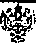 Документ создан в электронной форме. № 38-11-15/78-556-2023 от 19.04.2023. Исполнитель: Федоринова Н.И.Страница 1 из 2. Страница создана: 19.04.2023 10:45Качество воды в мониторинговой точке по адресу: Иркутская область, Аларский район,_с.Ныгда,ул.Комсомольская,8а не соответствует требованиям санитарного законодательства (таблица 3.1,3.13 СанПиН 1.2.3685-21 «Гигиенические нормативы и требования обеспечению безопасности и (или) безвредности для человека факторов среды обитания»).Превышение в исследуемых пробах воды показателя « мутность», «железо» является критерием существенного ухудшения качества воды (в соответствии с приказом Федеральной службы по надзору в сфере защиты прав потребителей и благополучия человека от 28.12.2012 г. №	1204 «Об утверждении Критериевсущественного ухудшения качества питьевой воды и горячей воды, показателей качества питьевой воды, характеризующих ее безопасность, по которым осуществляется производственный контроль качества питьевой воды, горячей воды и требований к частоте отбора проб воды»).УчредительУчреждение669413,  Иркутская областьАларский район, д. Ныгдаул. Советская, 12ИНН 8501006368КПП 385101001БИК 042520001к/с 03234643256054323400р/с 40102810145371000026л/с 03343011870669413, Иркутская область, Аларский район, д. Ныгдаул. Назарова,7ИНН 3851005202КПП 385101001БИК 042520001к/с 03234643256054323400р/с 40102810145371000026л/с 21346Ч97340Руководитель Саганова И.Т.____________(Ф.И.О.)М.П.РуководительХапкинова Е.Н.________________(Ф.И.О.)М.П.Мероприятие1 квартал*1 квартал*1 квартал*2 квартал*2 квартал*2 квартал*3 квартал*3 квартал*3 квартал*4 квартал*4 квартал*4 квартал*Сумма (итого), рублейМероприятиеянварьфевральмартапрельмайиюньиюльавгустсентябрьоктябрьноябрьдекабрь1.Целевая субсидия на реализацию мероприятий перечня проектов народных инициатив. 2.Целевая субсидия на финансовую поддержку реализации инициативных проектов978721,141001278,86238500,00238500,001980000,00Учредитель:	                                                  Учреждение: 669413,Иркутская областьАларский район, д. Ныгдаул. Советская, 12ИНН 8501006368КПП 385101001БИК 012520101                                                                      к/с 03234643256054323400б/с 40102810145370000026л/с 03343011870                                   669413,Иркутская область,                                    Аларский район, д. Ныгда                                   ул. Назарова,7                                   ИНН 3851005202                                   КПП 385101001                                   БИК 012520101                                   к/с 03234643256054323400                                   б/с 40102810145371000026                                   л/с 21346Ч97340РуководительСаганова И.Т.____________(Ф.И.О.)          М.П.                               Руководитель                               Хапкинова Е.Н._________________                                    (Ф.И.О.)                                           М.П.к Решению Думы МО "Ныгда"к Решению Думы МО "Ныгда"к Решению Думы МО "Ныгда"«О бюджете муниципального образования на 2023 год и на плановый период 2024 и 2025 годов"«О бюджете муниципального образования на 2023 год и на плановый период 2024 и 2025 годов"«О бюджете муниципального образования на 2023 год и на плановый период 2024 и 2025 годов"от 28.12.2022г.№4/410-дмоот 28.12.2022г.№4/410-дмоот 28.12.2022г.№4/410-дмоПРОГНОЗИРУЕМЫЕ ДОХОДЫ МЕСТНОГО БЮДЖЕТА НА 2023 ГОД ПРОГНОЗИРУЕМЫЕ ДОХОДЫ МЕСТНОГО БЮДЖЕТА НА 2023 ГОД ПРОГНОЗИРУЕМЫЕ ДОХОДЫ МЕСТНОГО БЮДЖЕТА НА 2023 ГОД ПРОГНОЗИРУЕМЫЕ ДОХОДЫ МЕСТНОГО БЮДЖЕТА НА 2023 ГОД ПРОГНОЗИРУЕМЫЕ ДОХОДЫ МЕСТНОГО БЮДЖЕТА НА 2023 ГОД ПРОГНОЗИРУЕМЫЕ ДОХОДЫ МЕСТНОГО БЮДЖЕТА НА 2023 ГОД ПРОГНОЗИРУЕМЫЕ ДОХОДЫ МЕСТНОГО БЮДЖЕТА НА 2023 ГОД (тыс. рублей)(тыс. рублей)Наименование Код бюджетной классификации Российской ФедерацииКод бюджетной классификации Российской ФедерацииКод бюджетной классификации Российской ФедерацииКод бюджетной классификации Российской ФедерацииСуммаСуммаглавного администратора доходовглавного администратора доходовдоходов местного бюджетадоходов местного бюджета2023 год2023 годНАЛОГОВЫЕ И НЕНАЛОГОВЫЕ ДОХОДЫ000000 1 00 00000 00 0000 000 1 00 00000 00 0000 0001 354,801 354,80НАЛОГИ НА ПРИБЫЛЬ, ДОХОДЫ182182 1 01 00000 00 0000 000 1 01 00000 00 0000 000252,00252,00Налог на доходы физических лиц182182 1 01 02000 01 0000 110 1 01 02000 01 0000 110252,00252,00Налог на доходы физических лиц с доходов, источником которых является налоговый агент, за исключением доходов, в отношении которых исчисление и уплата налога осуществляются в соответствии со статьями 227, 2271 и 228 Налогового кодекса Российской Федерации182182 1 01 02010 01 1000 110 1 01 02010 01 1000 110252,00252,00НАЛОГИ НА ТОВАРЫ (РАБОТЫ, УСЛУГИ), РЕАЛИЗУЕМЫЕ НА ТЕРРИТОРИИ РОССИЙСКОЙ ФЕДЕРАЦИИИ РОССИЙСКОЙ ФЕДЕРАЦИИ000000 1 03 00000 00 0000 000 1 03 00000 00 0000 000654,50654,50Доходы от уплаты акцизов на дизельное топливо, подлежащие распределению между бюджетами субъектов Российской Федерации и местными бюджетами с учетом установленных дифференцированных нормативов отчислений в местные бюджеты182182 1 03 02230 01 0000 110 1 03 02230 01 0000 110310,00310,00Доходы от уплаты акцизов на моторные масла для дизельных и (или) карбюраторных (инжекторных) двигателей, подлежащие распределению между бюджетами субъектов Российской Федерации и местными бюджетами с учетом установленных дифференцированных нормативов отчислений в местные бюджеты1821821 03 02240 01 0000 1101 03 02240 01 0000 1102,202,20Доходы от уплаты акцизов на автомобильный бензин, подлежащие распределению между бюджетами субъектов Российской Федерации и местными бюджетами с учетом установленных дифференцированных нормативов отчислений в местные бюджеты182182 1 03 02250 01 0000 110 1 03 02250 01 0000 110383,10383,10Доходы от уплаты акцизов на прямогонный бензин, подлежащие распределению между бюджетами субъектов Российской Федерации и местными бюджетами с учетом установленных дифференцированных нормативов отчислений в местные бюджеты182182 1 03 02260 01 0000 110 1 03 02260 01 0000 110-40,80-40,80НАЛОГИ НА СОВОКУПНЫЙ ДОХОД000000 1 05 00000 00 0000 000 1 05 00000 00 0000 0006,006,00Единый сельскохозяйственный налог182182 1 05 03010 01 1000 110 1 05 03010 01 1000 1106,006,00НАЛОГИ НА ИМУЩЕСТВО000000 1 06 00000 00 0000 000 1 06 00000 00 0000 000434,00434,00Налог на имущество физических лиц182182 1 06 01000 00 0000 110 1 06 01000 00 0000 1108,008,00Налог на имущество физических лиц, взимаемый по ставкам, применяемым к объектам налогообложения, расположенным в границах сельских поселений1821821 06 01030 10 0000 1101 06 01030 10 0000 1108,008,00Земельный налог 1821821 06 06000 00 0000 1101 06 06000 00 0000 110426,00426,00Земельный налог с организаций1821821 06 06030 00 0000 1101 06 06030 00 0000 110116,00116,00Земельный налог с организаций, обладающих земельным участком, расположенным в границах сельских поселений182182 1 06 06033 10 1000 110 1 06 06033 10 1000 110116,00116,00Земельный налог с физических лиц182182 1 06 06040 00 0000 110 1 06 06040 00 0000 110310,00310,00Земельный налог с физических лиц, обладающих земельным участком, расположенным в границах сельских поселений1821821 06 06043 10 1000 1101 06 06043 10 1000 110310,00310,00ДОХОДЫ ОТ ИСПОЛЬЗОВАНИЯ ИМУЩЕСТВА, НАХОДЯЩЕГОСЯ В ГОСУДАРСТВЕННОЙ И МУНИЦИПАЛЬНОЙ СОБСТВЕННОСТИ0000001 11 00000 00 0000 0001 11 00000 00 0000 0008,308,30Доходы, получаемые в виде арендной платы, а также средства от продажи права на  заключение  договоров аренды   за   земли,   находящиеся    в собственности   субъектов    Российской Федерации (за исключением земельных участков бюджетных и автономных учреждений)9019011 11 05025 10 1000 1201 11 05025 10 1000 1208,308,30БЕЗВОЗМЕЗДНЫЕ ПОСТУПЛЕНИЯ000000 2 00 00000 00 0000 000 2 00 00000 00 0000 00010 973,5910 973,59БЕЗВОЗМЕЗДНЫЕ ПОСТУПЛЕНИЯ ОТ ДРУГИХ БЮДЖЕТОВ БЮДЖЕТНОЙ СИСТЕМЫ РОССИЙСКОЙ ФЕДЕРАЦИИ000000 2 02 00000 00 0000 000 2 02 00000 00 0000 00010 973,5910 973,59Дотации бюджетам бюджетной системы Российской Федерации000000 2 02 10000 00 0000 150 2 02 10000 00 0000 1508 619,198 619,19Дотации на выравнивание бюджетной обеспеченности0000002 02 15001 00 0000 1502 02 15001 00 0000 1500,000,00Дотации бюджетам сельских поселений на выравнивание бюджетной обеспеченности из бюджета субъекта Российской Федерации027027 2 02 15001 10 0000 150 2 02 15001 10 0000 1500,000,00Дотации на выравнивание бюджетной обеспеченности0000002 02 16001 00 0000 1502 02 16001 00 0000 1508 619,198 619,19Дотации бюджетам сельских поселений на выравнивание бюджетной обеспеченности из бюджетов муниципальных районов 0270272 02 16001 10 0000 1502 02 16001 10 0000 1508 619,198 619,19Субсидии бюджетам бюджетной системы Российской Федерации000000 2 02 20000 00 0000 150 2 02 20000 00 0000 1502 180,002 180,00Прочие субсидии000000 2 02 29999 00 0000 150 2 02 29999 00 0000 1502 180,002 180,00Прочие субсидии бюджетам сельских поселений0270272 02 29999 10 0000 1502 02 29999 10 0000 1502 180,002 180,00Субвенции бюджетам бюджетной системы Российской Федерации000000 2 02 30000 00 0000 150 2 02 30000 00 0000 150174,40174,40Субвенции бюджетам на осуществление первичного воинского учета на территориях, где отсутствуют военные комиссариаты000000 2 02 35118 00 0000 150 2 02 35118 00 0000 150173,70173,70Субвенции бюджетам сельских поселений на осуществление первичного воинского учета на территориях, где отсутствуют военные комиссариаты027027 2 02 35118 10 0000 150 2 02 35118 10 0000 150173,70173,70Субвенции местным бюджетам на выполнение передаваемых полномочий субъектов Российской Федерации000000 2 02 30024 00 0000 150 2 02 30024 00 0000 1500,700,70Субвенции бюджетам сельских поселений на выполнение передаваемых полномочий субъектов Российской Федерации027027 2 02 30024 10 0000 150 2 02 30024 10 0000 1500,700,70Итого доходов12 328,3912 328,39Приложение 2Приложение 2к Решению Думы МО "Ныгда"к Решению Думы МО "Ныгда"«О бюджете муниципального образования на 2023 год и на плановый период 2024 и 2025 годов"«О бюджете муниципального образования на 2023 год и на плановый период 2024 и 2025 годов"от 28.12.2022г. № 4/410-дмоот 28.12.2022г. № 4/410-дмоРАСПРЕДЕЛЕНИЕ БЮДЖЕТНЫХ АССИГНОВАНИЙ ПО РАЗДЕЛАМ РАСПРЕДЕЛЕНИЕ БЮДЖЕТНЫХ АССИГНОВАНИЙ ПО РАЗДЕЛАМ РАСПРЕДЕЛЕНИЕ БЮДЖЕТНЫХ АССИГНОВАНИЙ ПО РАЗДЕЛАМ И ПОДРАЗДЕЛАМ КЛАССИФИКАЦИИ РАСХОДОВ БЮДЖЕТОВ НА 2023 ГОДИ ПОДРАЗДЕЛАМ КЛАССИФИКАЦИИ РАСХОДОВ БЮДЖЕТОВ НА 2023 ГОДИ ПОДРАЗДЕЛАМ КЛАССИФИКАЦИИ РАСХОДОВ БЮДЖЕТОВ НА 2023 ГОД(тыс. рублей)НаименованиеРзПРСуммаОБЩЕГОСУДАРСТВЕННЫЕ ВОПРОСЫ01006 200,59Функционирование высшего должностного лица субъекта Российской Федерации и муниципального образования01021 232,90Функционирование законодательных (представительных) органов государственной власти и представительных органов муниципальных образований01031,00Функционирование Правительства Российской Федерации, высших исполнительных органов государственной власти субъектов Российской Федерации, местных администраций01043 695,59Обеспечение деятельности финансовых, налоговых и таможенных органов и органов финансового (финансово-бюджетного) надзора0106985,40Обеспечение проведения выборов и референдумов0107280,00Резервные фонды01115,00Другие общегосударственные вопросы01130,70НАЦИОНАЛЬНАЯ ОБОРОНА0200173,70Мобилизационная и вневойсковая подготовка0203173,70НАЦИОНАЛЬНАЯ БЕЗОПАСНОСТЬ И ПРАВООХРАНИТЕЛЬНАЯ ДЕЯТЕЛЬНОСТЬ030052,40Защита населения и территории от чрезвычайных ситуаций природного и техногенного характера, гражданская оборона031052,40НАЦИОНАЛЬНАЯ ЭКОНОМИКА0400983,80Дорожное хозяйство (дорожные фонды)0409983,80ЖИЛИЩНО-КОММУНАЛЬНОЕ ХОЗЯЙСТВО0500250,60Коммунальное хозяйство0502-Благоустройство0503250,60   ОХРАНА ОКРУЖАЮЩЕЙ СРЕДЫ060044,4Другие вопросы в области окружающей среды060544,4КУЛЬТУРА, КИНЕМАТОГРАФИЯ08004 264,37Культура08014 264,37ФИЗИЧЕСКАЯ КУЛЬТУРА И СПОРТ110010,00Физическая культура110110,00СОЦИАЛЬНАЯ ПОЛИТИКА1000182,86Пенсионное обеспечение1001182,86МЕЖБЮДЖЕТНЫЕ ТРАНСФЕРТЫ ОБЩЕГО ХАРАКТЕРА БЮДЖЕТАМ БЮДЖЕТНОЙ СИСТЕМЫ РОССИЙСКОЙ ФЕДЕРАЦИИ1400233,41Прочие межбюджетные трансферты общего характера1403233,41ИТОГО:12 396,13Приложение 3Приложение 3Приложение 3Приложение 3Приложение 3к Решению Думы МО "Ныгда"к Решению Думы МО "Ныгда"к Решению Думы МО "Ныгда"к Решению Думы МО "Ныгда"к Решению Думы МО "Ныгда"«О бюджете муниципального образования на 2023 год и на плановый период 2024 и 2025 годов"«О бюджете муниципального образования на 2023 год и на плановый период 2024 и 2025 годов"«О бюджете муниципального образования на 2023 год и на плановый период 2024 и 2025 годов"на плановый период 2014 и 2015 годов»от 28.12.2022г.№4/410-дмоот 28.12.2022г.№4/410-дмоот 28.12.2022г.№4/410-дмоот 28.12.2022г.№4/410-дмоРАСПРЕДЕЛЕНИЕ БЮДЖЕТНЫХ АССИГНОВАНИЙ ПО ЦЕЛЕВЫМ СТАТЬЯМРАСПРЕДЕЛЕНИЕ БЮДЖЕТНЫХ АССИГНОВАНИЙ ПО ЦЕЛЕВЫМ СТАТЬЯМРАСПРЕДЕЛЕНИЕ БЮДЖЕТНЫХ АССИГНОВАНИЙ ПО ЦЕЛЕВЫМ СТАТЬЯМРАСПРЕДЕЛЕНИЕ БЮДЖЕТНЫХ АССИГНОВАНИЙ ПО ЦЕЛЕВЫМ СТАТЬЯМРАСПРЕДЕЛЕНИЕ БЮДЖЕТНЫХ АССИГНОВАНИЙ ПО ЦЕЛЕВЫМ СТАТЬЯМГРУППАМ ВИДОВ РАСХОДОВ, РАЗДЕЛАМ, ПОДРАЗДЕЛАМ КЛАССИФИКАЦИИ РАСХОДОВГРУППАМ ВИДОВ РАСХОДОВ, РАЗДЕЛАМ, ПОДРАЗДЕЛАМ КЛАССИФИКАЦИИ РАСХОДОВГРУППАМ ВИДОВ РАСХОДОВ, РАЗДЕЛАМ, ПОДРАЗДЕЛАМ КЛАССИФИКАЦИИ РАСХОДОВГРУППАМ ВИДОВ РАСХОДОВ, РАЗДЕЛАМ, ПОДРАЗДЕЛАМ КЛАССИФИКАЦИИ РАСХОДОВГРУППАМ ВИДОВ РАСХОДОВ, РАЗДЕЛАМ, ПОДРАЗДЕЛАМ КЛАССИФИКАЦИИ РАСХОДОВ БЮДЖЕТОВ НА 2023 ГОД БЮДЖЕТОВ НА 2023 ГОД БЮДЖЕТОВ НА 2023 ГОД БЮДЖЕТОВ НА 2023 ГОД БЮДЖЕТОВ НА 2023 ГОД(тыс. рублей)(тыс. рублей)НаименованиеКЦСРВРРзПзСуммаОсуществление полномочий муниципальными органами4330000000174,40Осуществление первичного воинского учета на территориях, где отсутствуют военные комиссариаты4330051180173,70Расходы на выплаты персоналу в целях обеспечения выполнения функций государственными (муниципальными) органами, казенными учреждениями, органами управления государственными внебюджетными фондами4330051180100147,00Мобилизационная и вневойсковая подготовка43300511801000203147,00Закупка товаров, работ и услуг для обеспечения государственных (муниципальных) нужд433005118020026,70Мобилизационная и вневойсковая подготовка4330051180200020326,70Осуществление областного государственного полномочия по определению перечня должностных лиц органов местного самоуправления, уполномоченных составлять протоколы об административных правонарушениях, предусмотренных законами Иркутской области об административной ответственности43300731500,70Закупка товаров, работ и услуг для обеспечения государственных (муниципальных) нужд43300731502000,70Другие общегосударственные вопросы433007315020001130,70Учреждения культуры44000000004 264,37Учреждения культуры и мероприятия в сфере культуры 44099000001 643,27Обеспечение деятельности (оказание услуг) подведомственного учреждения44099602101 643,27Предоставление субсидий бюджетным, автономным учреждениям и иным некоммерческим организациям44099602106001 643,27Культура440996021060008011 643,27Реализация мероприятий перечня проектов народных инициатив44099S2370238,50Обеспечение деятельности (оказание услуг) подведомственного учреждения44099S2370238,50Предоставление субсидий бюджетным, автономным учреждениям и иным некоммерческим организациям44099S2370600238,50Культура44099S23706000801238,50Реализация  перечня мероприятий  инициативных проектов44099S23801 980,00Обеспечение деятельности (оказание услуг) подведомственного учреждения44099S23801 980,00Предоставление субсидий бюджетным, автономным учреждениям и иным некоммерческим организациям44099S23806001 980,00Культура44099S238060008011 980,00Библиотеки4429900000402,60Обеспечение деятельности (оказание услуг) подведомственного учреждения4429960210402,60Предоставление субсидий бюджетным, автономным учреждениям и иным некоммерческим организациям4429960210600402,60Культура44299602106000801402,60Резервный фонды администрации МО "Ныгда"45225000005,00Иные бюджетные ассигнования45225601208005,00Резервные фонды 452256012080001115,00Предупреждение и ликвидация последствий чрезвычайных ситуаций природного и техногенного характера4682600000-Расходы на обеспечение функций муниципальных органов4682660120-Закупка товаров, работ и услуг для обеспечения государственных (муниципальных) нужд4682660120200-Защита населения и территории от чрезвычайных ситуаций природного и техногенного характера, гражданская оборона46826601202000310-Содержание и управление дорожным хозяйством (дорожным фондом)4752700000498,80Расходы на обеспечение функций муниципальных органов4752760120498,80Закупка товаров, работ и услуг для обеспечения государственных (муниципальных) нужд4752760120200498,80Дорожное хозяйство (дорожные фонды)47527601202000409498,80Мероприятия в области коммунального хозяйства4812800000-Расходы на обеспечение функций муниципальных органов4812860120-Закупка товаров, работ и услуг для обеспечения государственных (муниципальных) нужд4812860120200-Коммунальное хозяйство48128601202000502-Обеспечение деятельности Думы муниципального образования49122000001,00Расходы на обеспечение функций органа местного самоуправления49122601202001,00Функционирование законодательных (представительных) органов государственной власти491226012020001031,00Обеспечение проведения выборов и референдумов4922200000280,00Обеспечение деятельности Избирательной комиссии Иркутской области и территориальных избирательных комиссий4922260120200280,00Иные межбюджетные ассигнования49222601202000107280,00Руководитель исполнительного органа муниципальной власти, замещающий муниципальную должность муниципального образования49223000001 232,90Расходы на выплаты персоналу в целях обеспечения выполнения функций государственными (муниципальными) органами, казенными учреждениями, органами управления государственными внебюджетными фондами49223601101001 232,90Функционирование высшего должностного лица субъекта Российской Федерации и муниципального образования492236011010001021 232,90Исполнительный орган местной администрации49224000003 694,59Расходы на выплаты персоналу в целях обеспечения выполнения функций государственными (муниципальными) органами, казенными учреждениями, органами управления государственными внебюджетными фондами49224601101002 480,80Функционирование Правительства Российской Федерации, высших исполнительных органов государственной власти субъектов Российской Федерации, местных администраций492246011010001042 480,80Расходы на обеспечение функций муниципальных органов49224601201 170,79Закупка товаров, работ и услуг для обеспечения государственных (муниципальных) нужд49224601202001 170,79Функционирование Правительства Российской Федерации, высших исполнительных органов государственной власти субъектов Российской Федерации, местных администраций492246012020001041 170,79Иные бюджетные ассигнования492246012080043,00Функционирование Правительства Российской Федерации, высших исполнительных органов государственной власти субъектов Российской Федерации, местных администраций4922460120800010443,00Деятельность финансового отдела муниципального образования4922500000985,40Расходы на выплаты по оплате труда работников муниципальных органов 4922560110100984,40Обеспечение деятельности финансовых, налоговых и таможенных органов и органов финансового (финансово-бюджетного) надзора49225601101000106984,40Иные бюджетные ассигнования49225601208001,00Функционирование Правительства Российской Федерации, высших исполнительных органов государственной власти субъектов Российской Федерации, местных администраций492256012080001061,00Доплаты к пенсиям, дополнительное пенсионное обеспечение493210000182,86Социальное обеспечение и иные выплаты населению4932160120300182,86Пенсионное обеспечение49321601203001001182,86Межбюджетные трансферты бюджетам муниципальных районов из бюджетов поселений  на осуществление части полномочий по решению вопросов местного значения в соответствии с заключенными соглашениями6812900000233,41Межбюджетные трансферты6812960120500233,41Прочие межбюджетные трансферты общего характера68129601205001403233,41Реализация мероприятий перечня проектов народных инициатив6904172370165,60Закупка товаров, работ и услуг для государственных (муниципальных)нужд69040S2370200165,60Благоустройство69040S23702000503165,60Прочие мероприятия по благоустройству городских округов и поселений69041000005,00Закупка товаров, работ и услуг для государственных (муниципальных)нужд69040S23702005,00Благоустройство690416012020005035,00Уличное освещение690430000080,00Закупка товаров, работ и услуг для государственных (муниципальных)нужд690436012020080,00Благоустройство6904360120200050380,00Программа "Поддержка добровольчества (волонтерства) в муниципальном образовании "Ныгда" на 2022-2024 годы"79521000000,50Закупка товаров, работ и услуг для государственных (муниципальных)нужд79521601202000,50Функционирование Правительства Российской Федерации, высших исполнительных органов государственной власти субъектов Российской Федерации, местных администраций795216012020001040,50Муниципальная программа "Профилактика правонарушений в сфере общественного порядка на территории муниципального образования "Ныгда" на 2022-2024 годы"79522000000,50Закупка товаров, работ и услуг для государственных (муниципальных)нужд79522601202000,50Функционирование Правительства Российской Федерации, высших исполнительных органов государственной власти субъектов Российской Федерации, местных администраций795226012020001040,50Муниципальная  программа "Пожарная безопасность, защита населения и территорий населенных пунктов МО "Ныгда" от чрезвычайных ситуаций на 2021-2023 годы"795230000052,40Закупка товаров, работ и услуг для государственных (муниципальных)нужд795236012020052,40Функционирование Правительства Российской Федерации, высших исполнительных органов государственной власти субъектов Российской Федерации, местных администраций7952360120200031052,40"Программа комплексного развития транспортной инфраструктуры муниципального образования "Ныгда" на 2018--2021 годы и с перспективой до 2032 года"7952400000485,00Закупка товаров, работ и услуг для государственных (муниципальных)нужд7952460120200485,00Дорожное хозяйство 79524601202000409485,00Муниципальная программа "Охрана окружающей среды и обеспечение экологической безопасности на территории муниципального образования "Ныгда" на 2022-2024 тгоды"795250000044,40Закупка товаров, работ и услуг для государственных (муниципальных)нужд795256012020044,40Коммунальное хозяйство7952560120200060544,40Муниципальная программа "Развитие физической культуры и спорта в муниципальном образовании "Ныгда" на 2021-2023 тгоды"795260000010,00Закупка товаров, работ и услуг для государственных (муниципальных)нужд795266012020010,00Коммунальное хозяйство7952660120200110110,00Всего расходов12 396,13 Приложение 4Приложение 4Приложение 4к Решению Думы МО "Ныгда"к Решению Думы МО "Ныгда"к Решению Думы МО "Ныгда"«О бюджете муниципального образования на 2023 год и на плановый период 2024 и 2025 годов"«О бюджете муниципального образования на 2023 год и на плановый период 2024 и 2025 годов"«О бюджете муниципального образования на 2023 год и на плановый период 2024 и 2025 годов"от 28.12.2022г.№ 4/410-дмоот 28.12.2022г.№ 4/410-дмоот 28.12.2022г.№ 4/410-дмоВЕДОМСТВЕННАЯ СТРУКТУРА РАСХОДОВ  МЕСТНОГО БЮДЖЕТА НА 2023 ГОДВЕДОМСТВЕННАЯ СТРУКТУРА РАСХОДОВ  МЕСТНОГО БЮДЖЕТА НА 2023 ГОДВЕДОМСТВЕННАЯ СТРУКТУРА РАСХОДОВ  МЕСТНОГО БЮДЖЕТА НА 2023 ГОДВЕДОМСТВЕННАЯ СТРУКТУРА РАСХОДОВ  МЕСТНОГО БЮДЖЕТА НА 2023 ГОДВЕДОМСТВЕННАЯ СТРУКТУРА РАСХОДОВ  МЕСТНОГО БЮДЖЕТА НА 2023 ГОДВЕДОМСТВЕННАЯ СТРУКТУРА РАСХОДОВ  МЕСТНОГО БЮДЖЕТА НА 2023 ГОД(ПО ГЛАВНЫМ РАСПОРЯДИТЕЛЯМ СРЕДСТВ МЕСТНОГО БЮДЖЕТА , РАЗДЕЛАМ, ПОДРАЗДЕЛАМ, ЦЕЛЕВЫМ СТАТЬЯМ, ГРУППАМ ВИДОВ РАСХОДОВ КЛАССИФИКАЦИИ РАСХОДОВ БЮДЖЕТОВ)(ПО ГЛАВНЫМ РАСПОРЯДИТЕЛЯМ СРЕДСТВ МЕСТНОГО БЮДЖЕТА , РАЗДЕЛАМ, ПОДРАЗДЕЛАМ, ЦЕЛЕВЫМ СТАТЬЯМ, ГРУППАМ ВИДОВ РАСХОДОВ КЛАССИФИКАЦИИ РАСХОДОВ БЮДЖЕТОВ)(ПО ГЛАВНЫМ РАСПОРЯДИТЕЛЯМ СРЕДСТВ МЕСТНОГО БЮДЖЕТА , РАЗДЕЛАМ, ПОДРАЗДЕЛАМ, ЦЕЛЕВЫМ СТАТЬЯМ, ГРУППАМ ВИДОВ РАСХОДОВ КЛАССИФИКАЦИИ РАСХОДОВ БЮДЖЕТОВ)(ПО ГЛАВНЫМ РАСПОРЯДИТЕЛЯМ СРЕДСТВ МЕСТНОГО БЮДЖЕТА , РАЗДЕЛАМ, ПОДРАЗДЕЛАМ, ЦЕЛЕВЫМ СТАТЬЯМ, ГРУППАМ ВИДОВ РАСХОДОВ КЛАССИФИКАЦИИ РАСХОДОВ БЮДЖЕТОВ)(ПО ГЛАВНЫМ РАСПОРЯДИТЕЛЯМ СРЕДСТВ МЕСТНОГО БЮДЖЕТА , РАЗДЕЛАМ, ПОДРАЗДЕЛАМ, ЦЕЛЕВЫМ СТАТЬЯМ, ГРУППАМ ВИДОВ РАСХОДОВ КЛАССИФИКАЦИИ РАСХОДОВ БЮДЖЕТОВ)(ПО ГЛАВНЫМ РАСПОРЯДИТЕЛЯМ СРЕДСТВ МЕСТНОГО БЮДЖЕТА , РАЗДЕЛАМ, ПОДРАЗДЕЛАМ, ЦЕЛЕВЫМ СТАТЬЯМ, ГРУППАМ ВИДОВ РАСХОДОВ КЛАССИФИКАЦИИ РАСХОДОВ БЮДЖЕТОВ)(тыс. .рублей)(тыс. .рублей)Наименование главного распорядителя кредитовГлРзПрЦСРВРсуммаНаименование главного распорядителя кредитовГлРзПрЦСРВРсуммаФинансовый отдел МО "Ныгда"0271218,81Общегосударственные вопросы027О1 00985,40Обеспечение деятельности финансовых, налоговых и таможенных органов и органов финансового (финансово-бюджетного) надзора027О1 06985,40Деятельность финансового отдела муниципального образования027О1 064922500000985,40Расходы на выплаты по оплате труда работников муниципальных органов 027О1 064922560110984,40Расходы на выплаты персоналу в целях обеспечения выполнения функций государственными (муниципальными) органами, казенными учреждениями, органами управления государственными внебюджетными фондами027О1 064922560110100984,40Расходы на выплаты персоналу
 государственных (муниципальных) органов027О1 064922560110120984,40Фонд оплаты труда государственных (муниципальных) органов027О1 064922560110121756,10Взносы по обязательному социальному страхованию
на выплаты денежного содержания и иные выплаты
работникам государственных (муниципальных) органов027О1 064922560110129228,30Расходы на обеспечение функций муниципальных органов027О1 0649225601200,00Закупка товаров, работ и услуг для обеспечения государственных (муниципальных) нужд027О1 0649225601202000,00Иные закупки товаров, работ и услуг для обеспечения государственных (муниципальных) нужд027О1 0649225601202400,00Прочая закупка товаров, работ и услуг для обеспечения государственных (муниципальных) нужд027О1 064922560120244Иные бюджетные ассигнования027О1 0649225601208001,00Уплата налогов, сборов и иных платежей027О1 0649225601208501,00Уплата иных платежей, штрафов, пеней027О1 0649225601208531,00Межбюджетные трансферты общего характера бюджетам субъектов Российской Федерации и муниципальных образований02714 00233,41Прочие межбюджетные трансферты общего характера02714 03233,41Межбюджетные трансферты муниципального образования02714 036812900000233,41Расходы на обеспечение функций муниципальных органов02714 036812960120233,41Межбюджетные трансферты02714 036812960120500233,41Администрация МО "Ныгда"90111177,32Общегосударственные вопросы901О1 005215,19Функционирование высшего должностного лица субъекта Российской Федерации и муниципального образования901О1 021232,90Руководитель исполнительного органа муниципальной власти, замещающий муниципальную должность муниципального образования901О1 02 49223000001232,90Расходы на выплаты по оплате труда работников муниципальных органов 901О1 0249223601101232,90Расходы на выплаты персоналу в целях обеспечения выполнения функций государственными (муниципальными) органами, казенными учреждениями, органами управления государственными
 внебюджетными фондами901О1 0249223601101001232,90Расходы на выплаты персоналу
 государственных (муниципальных) органов901О1 0249223601101201232,90Фонд оплаты труда государственных (муниципальных) органов901О1 024922360110121946,90Взносы по обязательному социальному страхованию
на выплаты денежного содержания и иные выплаты
работникам государственных (муниципальных) органов901О1 024922360110129286,00Функционирование законодательных (представительных) органов государственной власти и представительных органов муниципальных образований90101 031,00Обеспечение деятельности законодательного органа муниципального образования90101 0349100000001,00Обеспечение деятельности Думы муниципального образования90101 0349122000001,00Расходы на обеспечение функций органа местного самоуправления90101 0349122601201,00Закупка товаров, работ и услуг для обеспечения государственных (муниципальных) нужд90101 0349122601202001,00Иные закупки товаров, работ и услуг для обеспечения государственных (муниципальных) нужд90101 0349122601202401,00Прочая закупка товаров, работ и услуг для обеспечения государственных (муниципальных) нужд90101 0349122601202441,00Функционирование Правительства Российской Федерации, высших исполнительных органов государственной власти субъектов Российской Федерации, местных администраций90101 043695,59Исполнительный орган местной администрации901О1 0449224000003694,59Расходы на выплаты по оплате труда работников муниципальных органов 901О1 0449224601103694,59Расходы на выплаты персоналу в целях обеспечения выполнения функций государственными (муниципальными) органами, казенными учреждениями, органами управления государственными
 внебюджетными фондами901О1 0449224601101002480,80Расходы на выплаты персоналу
 государственных (муниципальных) органов901О1 0449224601101202480,80Фонд оплаты труда государственных (муниципальных) органов901О1 0449224601101211689,40Иные выплаты персоналу, за исключением фонда оплаты труда901О1 0449224601101220,00Взносы по обязательному социальному страхованию
на выплаты денежного содержания и иные выплаты
работникам государственных (муниципальных) органов901О1 044922460110129791,40Расходы на обеспечение функций муниципальных органов901О1 0449224601201213,79Закупка товаров, работ и услуг для обеспечения государственных (муниципальных) нужд901О1 0449224601202001170,79Иные закупки товаров, работ и услуг для обеспечения государственных (муниципальных) нужд901О1 0449224601202401170,79Закупка товаров, работ и услуг в сфере информационно-коммуникационных услуг90101 04492246012024262,70Прочая закупка товаров, работ и услуг для обеспечения государственных (муниципальных) нужд901О1 044922460120244512,19Закупка энергетических ресурсов901О1 044922460120247595,90Иные бюджетные ассигнования901О1 04492246012080043,00Уплата налогов, сборов и иных платежей901О1 04492246012085043,00Уплата прочих налогов, сборов901О1 0449224601208527,00Уплата иных платежей, штрафов, пеней90101 04492246012085336,00  Программа "Поддержка добровольчества (волонтерства) в муниципальном образовании "Ныгда на 2022-2024 годы"90101 0479521000000,50Закупка товаров, работ и услуг для обеспечения государственных (муниципальных) нужд90101 0479521601202000,50Иные закупки товаров, работ и услуг для обеспечения государственных (муниципальных) нужд90101 0479521601202400,50Прочая закупка товаров, работ и услуг для обеспечения государственных (муниципальных) нужд90101 0479521601202440,50Муниципальная  программа "Профилактика правонарушений в сфере общественного порядка на территории муниципального образования "Ныгда на 2022-2024 годы"90101 0479522000000,50Закупка товаров, работ и услуг для обеспечения государственных (муниципальных) нужд90101 0479522601202000,50Иные закупки товаров, работ и услуг для обеспечения государственных (муниципальных) нужд90101 0479522601202400,50Прочая закупка товаров, работ и услуг для обеспечения государственных (муниципальных) нужд90101 0479522601202440,50Обеспечение проведения выборов и референдумов90101 07280,00Непрограммные расходы90101 074900000000280,00Обеспечение деятельности избирательной комиссии Иркутской области и территориальных избирательных комиссий90101 074922200000280,00Иные бюджетные ассигнования90101 074922260120800280,00Резервные фонды90101 115,00Резервные фонды местных администраций90101 1145225000005,00Расходы на обеспечение функций муниципальных органов90101 1145225601205,00Иные бюджетные ассигнования90101 1145225601208005,00Резервные средства90101 1145225601208705,00Другие общегосударственные вопросы90101 130,70Осуществление полномочий муниципальными органами90101 1343300000000,70Осуществление областного государственного полномочия по определению перечня должностных лиц органов местного самоуправления, уполномоченных составлять протоколы об административных правонарушениях, предусмотренных законами Иркутской области об административной ответственности90101 1343300731500,70Расходы на осуществление областного государственного полномочия по определению перечня должностных лиц органов местного самоуправления, уполномоченных составлять протоколы об административных правонарушениях, предусмотренных отдельными законами Иркутской области90101 1343300731500,70Закупка товаров, работ и услуг для обеспечения государственных (муниципальных) нужд90101 1343300731502000,70Иные закупки товаров, работ и услуг для обеспечения государственных (муниципальных) нужд90101 1343300731502400,70Прочая закупка товаров, работ и услуг для обеспечения государственных (муниципальных) нужд90101 1343300731502440,70Национальная оборона901О2 00173,70Мобилизационная и вневойсковая подготовка901О2 03173,70Осуществление полномочий муниципальными органами901О2 034330000000173,70Осуществление первичного воинского учета на территориях, где отсутствуют военные комиссариаты90102 034330051180173,70Расходы на выплаты персоналу в целях обеспечения выполнения функций государственными (муниципальными) органами, казенными учреждениями, органами управления государственными внебюджетными фондами90102 034330051180100162,41Расходы на выплаты персоналу
 государственных (муниципальных) органов90102 034330051180120162,41Фонд оплаты труда государственных (муниципальных) органов90102 034330051180121124,74Взносы по обязательному социальному страхованию
на выплаты денежного содержания и иные выплаты
работникам государственных (муниципальных) органов90102 03433005118012937,67Закупка товаров, работ и услуг для обеспечения государственных (муниципальных) нужд90102 03433005118020011,29Иные закупки товаров, работ и услуг для обеспечения государственных (муниципальных) нужд90102 03433005118024011,29Прочая закупка товаров, работ и услуг для обеспечения государственных (муниципальных) нужд90102 03433005118024411,29Национальная безопасность и правоохранительная деятельность90103 0052,40Защита населения и территории от чрезвычайных ситуаций природного и техногенного характера, пожарная безопасность90103 1052,40Предупреждение и ликвидация последствий чрезвычайных ситуаций природного и техногенного характера90103 1046826000000,00Расходы на обеспечение функций муниципальных органов90103 1046826601200,00Закупка товаров, работ и услуг для государственных (муниципальных) нужд90103 1046826601202000,00Иные закупки товаров, работ и услуг для обеспечения государственных (муниципальных) нужд90103 1046826601202400,00Прочая закупка товаров, работ и услуг для обеспечения государственных (муниципальных) нужд90103 1046826601202440,00Муниципальная программа "Пожарная безопасность ,защита населения и территорий населенных пунктов МО "Ныгда" от чрезвычайных ситуаций на 2021-2023 годы"90103 10 795230000052,40Закупка товаров, работ и услуг для государственных (муниципальных) нужд90103 10795236012020052,40Иные закупки товаров, работ и услуг для обеспечения государственных (муниципальных) нужд90103 10795236012024052,40Прочая закупка товаров, работ и услуг для обеспечения государственных (муниципальных) нужд90103 10795236012024452,40Национальная экономика90104 00983,80Дорожное хозяйство (дорожные фонды)90104 094750000000498,80Содержание и управление дорожным хозяйством (дорожным фондом)90104 094752700000498,80Расходы на обеспечение функций муниципальных органов90104 094752760120498,80Закупка товаров, работ и услуг для обеспечения государственных (муниципальных) нужд90104 094752760120200498,80Иные закупки товаров, работ и услуг для обеспечения государственных (муниципальных) нужд90104 094752760120240498,80Прочая закупка товаров, работ и услуг для обеспечения государственных (муниципальных) нужд90104 094752760120244498,80"Программа комплексного развития систем транспортной инфраструктуры муниципального образования "Ныгда" на 2018-2021 годы и с перспективой до 2032 года"90104 097952400000485,00Закупка товаров, работ и услуг для обеспечения государственных (муниципальных) нужд90104 097952460120200485,00Иные закупки товаров, работ и услуг для обеспечения государственных (муниципальных) нужд90104 097952460120240485,00Прочая закупка товаров, работ и услуг для обеспечения государственных (муниципальных) нужд90104 097952460120244485,00Жилищно-коммунальное хозяйство90105 00250,60Коммунальное хозяйство90105 020,00Мероприятия в области коммунального хозяйства90105 0248128000000,00Расходы на обеспечение функций муниципальных органов901 05 0248128601200,00Закупка товаров, работ и услуг для обеспечения государственных (муниципальных) нужд901 05 0248128601202000,00Иные закупки товаров, работ и услуг для обеспечения государственных (муниципальных) нужд901 05 0248128601202400,00Прочая закупка товаров, работ и услуг для обеспечения государственных (муниципальных) нужд901 05 0248128601202440,00Благоустройство90105 03250,60Организация и содержание мест захоронения90105 036904000000165,60Реализация мероприятий перечня проектов народных инициатив(областной бюджет)901050369040S2370163,92Закупка товаров, работ и услуг для обеспечения государственных (муниципальных) нужд90105 0369040S2370200163,92Иные закупки товаров, работ и услуг для обеспечения государственных (муниципальных) нужд90105 0369040S2370240163,92Прочая закупка товаров, работ и услуг для обеспечения государственных (муниципальных) нужд90105 0369040S2370244163,92Софинансирование перечня проектов народных инициатив(местный бюджет)901050369040S23701,68Закупка товаров, работ и услуг для обеспечения государственных (муниципальных) нужд90105 0369040S23702001,68Иные закупки товаров, работ и услуг для обеспечения государственных (муниципальных) нужд90105 0369040S23702401,68Прочая закупка товаров, работ и услуг для обеспечения государственных (муниципальных) нужд90105 0369040S23702441,68Прочие мероприятия по благоустройству поселения90105 0369041000005,00Закупка товаров, работ и услуг для обеспечения государственных (муниципальных) нужд90105 0369041601202005,00Иные закупки товаров, работ и услуг для обеспечения государственных (муниципальных) нужд901050369041601202405,00Прочая закупка товаров, работ и услуг для обеспечения государственных (муниципальных) нужд90105 0369041601202445,00Уличное освещение90105 03690430000080,00Закупка товаров, работ и услуг для обеспечения государственных (муниципальных) нужд90105 03690436012020080,00Иные закупки товаров, работ и услуг для обеспечения государственных (муниципальных) нужд9010503690436012024080,00Прочая закупка товаров, работ и услуг для обеспечения государственных (муниципальных) нужд90105 03690436012024480,00Охрана окружающей среды90106 0044,40Муниципальная программа "Охрана окружающей среды и обеспечение экологической безопасности на территории муниципального образования "Ныгда" на 2022-2024 годы"9010605795256012044,40Осуществление создания мест (площадок) накопления твердых коммунальных отходов90106 05795256012044,40Закупка товаров, работ и услуг для обеспечения государственных (муниципальных) нужд90106 05795256012020044,40Культура, кинематография90108 004264,37Культура90108 0144000000004264,37Учреждения культуры90108 0144099000003861,77Учреждения культуры и мероприятия в сфере культуры 90108 0144099602103861,77Обеспечение деятельности (оказание услуг) подведомственного учреждения культуры90108 0144099602101643,27Предоставление субсидий бюджетным, автономным учреждениям и иным некоммерческим организациям90108 0144099602106001643,27Субсидии бюджетным учреждениям90108 0144099602106101643,27Субсидии бюджетным учреждениям на финансовое обеспечение государственного (муниципального) задания на оказание государственных (муниципальных) услуг (выполнение работ)90108 0144099602106111643,27Реализация мероприятий перечня проектов народных инициатив(областной бюджет)901080144099S2370236,08Закупка товаров, работ и услуг для обеспечения государственных (муниципальных) нужд90108 0144099S2370612236,08Софинансирование перечня проектов народных инициатив(местный бюджет)901080144099S23702,42Закупка товаров, работ и услуг для обеспечения государственных (муниципальных) нужд90108 0144099S23706122,42Реализация мероприятий перечня инициативных проектов(областной бюджет)901080144099S23801780,00Закупка товаров, работ и услуг для обеспечения государственных (муниципальных) нужд90108 0144099S23806121780,00Софинансирование мероприятий перечня инициативных проектов (местный бюджет)901080144099S2380200,00Закупка товаров, работ и услуг для обеспечения государственных (муниципальных) нужд90108 0144099S2380612200,00Библиотеки90108 014429960210402,60Обеспечение деятельности (оказание услуг) подведомственного учреждения культуры90108 014429960210402,60Предоставление субсидий бюджетным, автономным учреждениям и иным некоммерческим организациям90108 014429960210600402,60Субсидии бюджетным учреждениям90108 014429960210610402,60Субсидии бюджетным учреждениям на финансовое обеспечение государственного (муниципального) задания на оказание государственных (муниципальных ) услуг (выполнение работ)90108 014429960210611402,60Социальная политика90110 01 4932100000182,86Доплаты к пенсиям, дополнительное пенсионное обеспечение90110 014932160120182,86Доплаты к пенсиям государственных служащих субъектов Российской Федерации и муниципальных служащих 90110 014932160120182,86Социальное обеспечение и иные выплаты населению90110 01 4932160120300182,86Пенсионное обеспечение90110 01321182,86Физическая культура и спорт90111 00795260000010,00Мероприятия в области физической культуры и спорта90111 01795266012010,00Муниципальная программа "Развитие физической культуры и спорта в муниципальном образовании "Ныгда" на 2021-2023 годы"90111 01795266012010,00Закупка товаров, работ и услуг для обеспечения государственных (муниципальных) нужд90111 01795266012020010,00Иные закупки товаров, работ и услуг для обеспечения государственных (муниципальных) нужд90111 01795266012024010,00Прочая закупка товаров, работ и услуг для обеспечения государственных (муниципальных) нужд90111 01795266012024410,00Всего расходов12396,13Приложение 5Приложение 5к Решению Думы МО "Ныгда"к Решению Думы МО "Ныгда"«О бюджете МО "Ныгда" на 2023 год и на«О бюджете МО "Ныгда" на 2023 год и наплановый период 2024 и 2025 годов"плановый период 2024 и 2025 годов"от 28.12.2022г. № _4/410-дмоот 28.12.2022г. № _4/410-дмоИСТОЧНИКИ ВНУТРЕННЕГО ФИНАНСИРОВАНИЯ ДЕФИЦИТА 
БЮДЖЕТА МУНИЦИПАЛЬНОГО ОБРАЗОВАНИЯ "НЫГДА" НА 2023 ГОДИСТОЧНИКИ ВНУТРЕННЕГО ФИНАНСИРОВАНИЯ ДЕФИЦИТА 
БЮДЖЕТА МУНИЦИПАЛЬНОГО ОБРАЗОВАНИЯ "НЫГДА" НА 2023 ГОДИСТОЧНИКИ ВНУТРЕННЕГО ФИНАНСИРОВАНИЯ ДЕФИЦИТА 
БЮДЖЕТА МУНИЦИПАЛЬНОГО ОБРАЗОВАНИЯ "НЫГДА" НА 2023 ГОД(тыс. рублей)НаименованиеКодСуммаИсточники внутреннего финансирования дефицита бюджета000 01 00 00 00 00 0000 00067,74Кредиты кредитных организаций в валюте Российской Федерации027 01 02 00 00 00 0000 00067,74Привлечение кредитов от кредитных организаций в валюте Российской Федерации027 01 02 00 00 00 0000 70067,74Привлечение сельскими поселениями кредитов от кредитных организаций  в валюте Российской Федерации027 01 02 00 00 10 0000 71067,74Погашение кредитов, предоставленных кредитными организациями в валюте Российской Федерации027 01 02 00 00 00 0000 8000,0Погашение бюджетами сельских поселений кредитов от кредитных организаций в валюте Российской Федерации027 01 02 00 00 10 0000 8100,0Бюджетные кредиты из других бюджетов бюджетной системы Российской Федерации 027 01 03 00 00 00 0000 000Изменение остатков средств на счетах по учету средств бюджетов027 01 05 00 00 00 0000 0000,0Увеличение остатков средств бюджетов000 01 05 00 00 00 0000 500-12 396,13Увеличение прочих остатков средств бюджетов000 01 05 02 00 00 0000 500-12 396,13Увеличение прочих остатков денежных средств бюджетов000 01 05 02 01 00 0000 510-12 396,13Увеличение прочих остатков денежных  средств бюджетов сельских поселений027 01 05 02 01 10 0000 510-12 396,13Уменьшение остатков средств бюджетов000 01 05 00 00 00 0000 60012 396,13Уменьшение прочих остатков средств бюджетов000 01 05 02 00 00 0000 60012 396,13Уменьшение прочих остатков денежных средств бюджетов000 01 05 02 01 00 0000 610 12 396,13Уменьшение прочих остатков денежных средств бюджетов сельских поселений027 01 05 02 01 10 0000 61012 396,13Иные источники внутреннего финансирования дефицитов бюджетов027 01 06 00 00 00 0000 000 0,019.04.2023	№38-11-15/78-556-202319.04.2023	№38-11-15/78-556-2023На №отр"1Уведомление онеудовлетворительном качествеНаселенный пункт (мониторинговая точка)Показатель / значениеНормативНаправленность действия вещества (критические органы / системы*)Иркутская область, Аларскийрайон,_с.Ныгда,ул.Комсомольская,8амутность-23.2+3,1 мг/лНе более 1,5превышение ПДК по « мутности» свидетельствует о наличии в воде частиц органического или минерального происхожденияЖелезо (Fe, суммарно)-не более0,3железо относится к веществам 3 класса4,2±0,7опасности, ухудшает органолептические свойства воды с приданием водеокраски.